Проект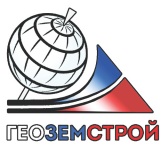 Общество с ограниченной ответственностью«ГЕОЗЕМСТРОЙ». Воронеж, ул. Ушинского, д. 4 аТел: (473)224-71-90, факс (473) 234-04-29E-mail: mail@geozemstroy.vrn.ruГЕНЕРАЛЬНЫЙ ПЛАН СЕЛЬСКОГО ПОСЕЛЕНИЯ «РОСТОВСКО-МИНСКОЕ» УСТЬЯНСКОГО МУНИЦИПАЛЬНОГО РАЙОНА АРХАНГЕЛЬСКОЙ ОБЛАСТИМатериалы по обоснованию внесений изменений ПЗТом I2021 годОбщество с ограниченной ответственностью«ГЕОЗЕМСТРОЙ». Воронеж, ул. Ушинского, д. 4 аТел: (473)224-71-90, факс (473) 234-04-29E-mail: mail@geozemstroy.vrn.ruЗаказчик: Государственное автономное учреждение Архангельской области «Архангельский региональный центр по ценообразованию в строительстве»Договор от г № 44 Инв. №_______Экз._______ ГЕНЕРАЛЬНЫЙ ПЛАН СЕЛЬСКОГО ПОСЕЛЕНИЯ «РОСТОВСКО-МИНСКОЕ» УСТЬЯНСКОГО МУНИЦИПАЛЬНОГО РАЙОНА АРХАНГЕЛЬСКОЙ ОБЛАСТИМатериалы по обоснованию внесений изменений ПЗТом IДиректор ООО «ГЕОЗЕМСТРОЙ»						Прилепин В. А.Начальник отдела градостроительстваи архитектуры									Поздоровкина Н. В.Инженер проекта									Сотникова Е. В.20201 годСостав авторского коллективаПеречень графических и текстовых материалов генерального плана «Ростовско-Минское сельское поселение»ОглавлениеВведениеПроект генерального плана сельского поселения «Ростовско-Минское» Устьянского муниципального района Архангельской области выполнен ООО «ГЕОЗЕМСТРОЙ» по заказу Государственного автономного учреждения Архангельской области «Архангельский региональный центр по ценообразованию в строительстве» на основании договора от г № 44.Основания для проведения работ:Распоряжение министерства строительства и архитектуры Архангельской области от __ ________ 2021 года № ___-р «О подготовке проекта генерального плана сельского поселения «Ростовско-Минское» Устьянского муниципального района Архангельской области»;Приведение проекта генерального плана сельского поселения «Ростовско-Минское» Устьянского муниципального района Архангельской области в соответствие требованиям Градостроительного кодекса Российской Федерации, в том числе по составу и содержанию текстовых и графических материалов, а также Требованиям к описанию и отображению в документах территориального планирования объектов федерального значения, объектов регионального значения, объектов местного значения, утвержденным приказом Министерства экономического развития Российской Федерации от  № 10.Разработка проекта генерального плана сельского поселения «Ростовско-Минское» Устьянского муниципального района Архангельской области основывается на положениях Стратегии социально-экономического развития Архангельской области до 2035, стратегиями социально-экономического развития макрорегионов, отраслевых документов стратегического планирования Российской Федерации с учётом требований, определённых Градостроительным кодексом Российской Федерации, и схемами территориального планирования Российской Федерации.Проект генерального плана сельского поселения «Ростовско-Минское» Устьянского муниципального района Архангельской области подготовлен с учетом следующих исходных данных и материалов:Материалы схем территориального планирования Российской Федерации:Схема территориального планирования Российской Федерации в области энергетики, утвержденная распоряжением Правительства РФ от  № 1634-р;Схема территориального планирования Российской Федерации в области высшего профессионального образования, утвержденная распоряжением Правительства РФ от  № 247-р;Схема территориального планирования Российской Федерации в области здравоохранения, утвержденная распоряжением Правительства РФ от  № 2607-р;Схема территориального планирования Российской Федерации в области федерального транспорта (в части трубопроводного транспорта), утвержденная распоряжением Правительства РФ от  № 816-р;Схема территориального планирования Российской Федерации в области федерального транспорта (железнодорожного, воздушного, морского, внутреннего водного транспорта) и автомобильных дорог федерального значения, утвержденная распоряжением Правительства РФ от  № 384-р.Схема территориального планирования Архангельской области, утвержденной постановлением Правительства Архангельской области от  № 608-пп;Схема территориального планирования Устьянского района Архангельской области утвержденной решением муниципального Совета муниципального образования "Устьяновский муниципальный район" от  № 94;Стратегии социально-экономического развития Архангельской области до 2035 года;Территориальная схема обращения с отходами, в том числе с твердыми коммунальными отходами, на территории Архангельской области (с изменениями на ), утвержденная постановлением Правительство Архангельской области от  N 144-ппСтратегия социально-экономического развития Устьянского района до 2030 года;Муниципальная программа комплексного развития систем коммунальной инфраструктуры Ростовско-Минского сельского поселения Устьянского района Архангельской области на 2015-2019 годы и на период до 2029 года утверждённая постановлением администрации Ростовско-Минского сельского поселения № 461;Муниципальная программа комплексного развития социальной инфраструктуры Ростовско-Минского сельского поселения Устьянского района Архангельской области на 2019 – 2028 годы утверждённая постановлением администрации Ростовско-Минского сельского поселения  № 1;Муниципальная программа комплексного развития транспортной инфраструктуры Ростовско-Минского сельского поселения Устьянского района Архангельской области на 2018 – 2027 годы утверждённая постановлением администрации Ростовско-Минского сельского поселения  № 25;Сведения государственного кадастра недвижимости (в соответствии с публичной кадастровой картой).Материалы официальных интернет-ресурсов: официальный сайт муниципального образования «Устсьянский муниципальный район» Архангельской области (https://ustyany.ru/);официальный сайт сельского поселения «Ростовско-Минское» Устьянского муниципального района Архангельской области (http://admrostovo.ru/ ).Исходные данные, предоставленные структурными подразделениями Правительства Архангельской области, структурными подразделениями муниципального образования «Устьянский муниципальный район», иными учреждениями и организациями (том «Исходно-разрешительная документация»). Материалы Генерального плана сельского поселения «Ростовско-Минское» Устьянского муниципального района Архангельской области, утвержденный решением Совета депутатов сельского поселения «Ростовско-Минское» Устьянского муниципального района Архангельской области.Цели разработки внесения изменений:приведение градостроительной документации в соответствие с требованиями действующего законодательства;создание действенного инструмента управления развитием территории в соответствии с федеральным законодательством и законодательством Архангельской области.Основные задачи по внесению изменений: определение основных направлений и параметров территориального развития Сельского поселения «Ростовско-Минское» Устьянского муниципального района Архангельской области;размещение объектов федерального, регионального и местного значения в соответствии с документами территориального планирования федерального и регионального уровней;установление границ муниципальных образований и населённых пунктов, входящих в состав сельского поселения «Ростовско-Минское» Устьянского муниципального района Архангельской области, в соответствии с требованиями ст. 23 Градостроительного кодекса РФ, путём внесения сведений в ЕГРН;подготовка документов в электронном виде для передачи в государственный кадастр недвижимости в порядке информационного взаимодействия сведений о границах поселения и населённых пунктов, входящих в состав сельского поселения «Ростовско-Минское» Устьянского района Архангельской области;обеспечение открытости и публичности градостроительных решений;создание условий для устойчивого развития территорий сельского поселения, сохранения окружающей среды и объектов культурного наследия;обеспечение прав и законных интересов физических и юридических лиц;создание условий для привлечения инвестиций, в том числе путём предоставления возможности выбора наиболее эффективных территорий;актуализация прогнозов социально-экономического развития территории с учётом программ социально-экономического развития;В проекте генерального плана установлены следующие временные сроки его реализации:первая очередь – .;расчетный срок – . Нормативная правовая база:Проект генерального плана сельского поселения «Ростовско-Минское» Устьянского муниципального района Архангельской области разработан в соответствии с законами и нормативными правовыми актами Российской Федерации, Архангельской области, нормативными правовыми актами Устьянского муниципального района, сельского поселения «Ростовско-Минское»:"Градостроительный кодекс Российской Федерации" от  № 190-ФЗ;"Земельный кодекс Российской Федерации" от  № 136-ФЗ;"Лесной кодекс Российской Федерации" от  № 200-ФЗ;"Водный кодекс Российской Федерации" от  № 74-ФЗ;"Воздушный кодекс Российской Федерации" от  № 60-ФЗ;Федеральный закон от  № 131-ФЗ "Об общих принципах организации местного самоуправления в Российской Федерации";Федеральный закон от  № 33-ФЗ "Об особо охраняемых природных территориях";Федеральный закон от  № 73-ФЗ "Об объектах культурного наследия (памятниках истории и культуры) народов Российской Федерации";Федеральный закон от  № 52-ФЗ "О санитарно-эпидемиологическом благополучии населения";Федеральный закон от  № 7-ФЗ "Об охране окружающей среды";Федеральный закон от 24.07:2007 № 221-ФЗ "О кадастровой деятельности";Федеральный закон от  № 218-ФЗ "О государственной регистрации недвижимости";Федеральный Закон от  № 116-ФЗ "Об особых экономических зонах в Российской Федерации";Приказ Минрегиона РФ от  № 244 "Об утверждении Методических рекомендаций по разработке проектов генеральных планов поселений и городских округов";Приказ Минэкономразвития России от  № 10 "Об утверждении Требований к описанию и отображению в документах территориального планирования объектов федерального значения, объектов регионального значения, объектов местного значения и о признании утратившим силу приказа Минэкономразвития России от  № 793";СП 42.13330.2011 "Свод правил. Градостроительство. Планировка и застройка городских и сельских поселений (с Поправкой, с Изменением № 1)";СП 42.13330.2016 "Свод правил. Градостроительство. Планировка и застройка городских и сельских поселений. Актуализированная редакция СНиП 2.07.01-89*";СанПиН 2.2.1/2.1.1.1200-03 "Санитарно-защитные зоны и санитарная классификация предприятий, сооружений и иных объектов";Постановление Правительства Архангельской области от  № - 123-пп "Об утверждении региональных нормативов градостроительного проектирования Архангельской области";Решение Собрания депутатов муниципального образования «Устьянский муниципальный район» от «27» октября 2017 года № 508 «Об утверждении местных нормативов градостроительного проектирования сельского поселения «Ростовско-Минское» Устьянского муниципального района Архангельской области;Решение Собрания депутатов муниципального образования «Устьянский муниципальный район» «27» октября 2017 года № 506 «Об утверждении местных нормативов градостроительного проектирования муниципального образования «Устьянский муниципальный район» Архангельской области Список используемых сокращенийа/д – автомобильная дорогаВЛ – воздушная линия электропередачиГРС – газораспределительная станцияГТС – гидротехнические сооружения ДОУ – детские образовательные учреждениядр. – другоеКЛ – кабельная линия электропередачиКОС – канализационные очистные сооруженияМП – муниципальное предприятиен/д – нет данныхобесп. - обеспеченностьООПТ – особо охраняемые природные территорииПС – подстанцияр. – рекас/х – сельскохозяйственныйСЗЗ – санитарно-защитная зонат. е. – то естьТКО – твердые коммунальные отходыТП – трансформаторная подстанциятыс. – тысячачел. – человекшт. – штукаСокращенное наименование видов населенных пунктов, элементов улично-дорожной сети и идентификационных элементов объекта адресации используются в соответствии с Перечнем, утвержденным приказом Министерства финансов Российской Федерации от  № 171н «Об утверждении Перечня элементов планировочной структуры, элементов улично-дорожной сети, элементов объектов адресации, типов зданий (сооружений), помещений, используемых в качестве реквизитов адреса, и Правил сокращенного наименования адресообразующих элементов» (с изменениями на ) (редакция, действующая с ).КОМПЛЕКСНАЯ ОЦЕНКА И ИНФОРМАЦИЯ ОБ ОСНОВНЫХ ПРОБЛЕМАХ РАЗВИТИЯ ТЕРРИТОРИИЭкономико-географическое положениеСельское поселен «Ростовско-Минское» административно и территориально входит в состав Устьянского муниципального района Архангельской области и располагается в южной его части. Кроме него в состав поселений района (всего – 16 МО) входят 14 сельских поселений (Березницкое, Бестужевское, Дмитриевское, Илезское, Киземское, Лихачевское, Лойгинское, Орловское, Малодорское, Плосское, Синицкое, Строевское, Череновское, Шангальское) и 1 городское поселение (Октябрьское).Площадь территории муниципального образования составляет 623,09 км2 или , что составляет от площади Устьянского муниципального района (1 072,0 тыс. га) – 5,8%.Сельское поселение «Ростовско-Минское» расположено на юге Устьянского района. На севере граничит с территорией МО «Малодорское», на востоке и юге – с Вологодской областью, на западе – с Вельским районом.Ближайшая железнодорожная станция «Костылево» расположена в  от д. Ульяновская.Административный центр поселения – деревня Ульяновская.В состав муниципального образования «Ростовско-Минское» входят 68 населенных пунктов, из них крупными (с наибольшей численностью населения) являются деревня Ульяновская, деревня Нагорская, деревня Филинская, деревня Маломедвежевская. Границы МО «Ростовско-Минское» установлены Законом Архангельской области от  N 548-28-ОЗ «Об описании границ территорий муниципального образования «Устьянский муниципальный район» и вновь образованных в его составе муниципальных образований».Численность населения сельского поселения по состоянию на  – 1138 человек.Плотность населения составляет 18 чел./га.Национальный состав населения сравнительно однороден. Большая часть приходится на долю русских (около 95%), помимо этого, встречаются такие национальности как украинцы, белорусы, ненцы, коми и другие.По территории поселения протекают реки Кокшеньга, Заячья и другие более мелкие речки, также на территории поселения расположены озера, среди них 1 памятник природы: Святой источник «Белое Озеро». Основная часть территории покрыта лесами с преобладанием хвойных пород. Рельеф территории поселения холмистый.В экономике поселения по сей день сохраняют свое значение профилирующие отрасли производства – лесозаготовительное, сельскохозяйственное, развита сфера торгового обслуживания. Сельское хозяйство развивается в лице ОАО  «Родина» и ООО «Ростово». Данные предприятия лидируют по производству молока и мяса не только в районе, но и в области. Уровень обеспеченности инженерно-транспортной и социальной инфраструктурой невысокий. Инженерная инфраструктура развита в основном в деревнях Ульяновская и Нагорская, в остальных населенных пунктах, за исключением электроснабжения инженерные сети отсутствуют.Административно-территориальное устройствоГраницы сельского поселения «Ростовско-Минское» приняты согласно приложению 3 к Закону Архангельской области от  № 158-10-ОЗ «Об описании границ территорий муниципального образования «Устьяновский муниципальный район» и вновь образованных в его составе муниципальных образований».Согласно Закону Архангельской области от  № 258-внеоч.-ОЗ «О статусе и границах территорий муниципальных образований в Архангельской области», статусом сельского поселения наделено Ростовско-Минское сельское поселение с наименованием: сельское поселение «Ростовско-Минское» Устьянского муниципального района Архангельской области (далее – муниципальное образование «Ростовско-Минское»). В границы муниципального образования "Ростовско-Минское" входят территории деревень Автономовская, Алекино, Алексеевская, Алешковская, Антипинская, Арефинская, Березник, Бережная, Богачевская, Большая Медвежевская, Васильевская, Веригинская, Выставка, Дубровская, Дудинская, Евсютинская, Ершевская, Заручевская, Захаровская, Захаровская, Заячевская, Заячерицкий Погост, Зубаревская, Исаковская, Исаковская, Климовская, Крыловская, Конятинская, Кузьминская, Ларютинская, Левинская, Лукияновская, Ляпуновская, Максимовская, Малая, Маломедвежевская, Матвеевская, Мозоловская, Моисеевская, Мотоусовская, Нагорская, Обонеговская, Орюковская, Патрушевская, Пашутинская, Переслигинская, Петраково, Погорельская, Подгорная, Пошиваевская, Романовская, Рубчевская, Сарбала, Семушинская, Скочевская, Сокиринская, Становская, Стешевская, Тереховская, Толстиковская, Угольская, Ульяновская, Усачевская, Филинская, Хариловская, Царевская, Шоломовская и выселка Горский.Планировочная структура территорииОснову планировочной структуры составляют транспортные оси.Планировочная структура сельского поселения «Ростовско-Минское» определяется следующими элементами:главными и второстепенными планировочными осями;зонами с различными направлениями хозяйственного использования;планировочными центрамиВ настоящее время планировочная структура сложилась достаточно четко.В границах сел расположены жилые, общественные и коммунально-производственные территории. Жилой фонд представлен в основном индивидуальной жилой застройкой с приусадебными участками, а также малоэтажной многоквартирной застройкой. Основные объекты обслуживания сосредоточены в д. Нагорская, д.Ульяновская и д.Филинская. Природно-климатические условияКлиматические условияПо климату территория входит в Атлантико-континентальную область влажного умеренного пояса. Климат умеренно-континентальный, с коротким и прохладным летом, длительной и холодной зимой с устойчивым снежным покровом. Особенностью климата является частая смена воздушных масс при преобладании западного переноса. Прохождение циклонов с Атлантики вызывает пасмурную погоду с осадками, теплую зимой и прохладную летом. Наиболее часто атлантические циклоны приходят осенью и зимой. Климат характеризуется следующими радиационными показателями: величина суммарной солнечной радиации составляет 70 ккал/см-год, а радиационный баланс (с учетом залесенности территории) – 30 ккал/см-год. Сумма активных температур составляет 1650°С.Климатические особенности района исследований приведены по данным ближайших метеорологических станций: Шангалы, Вельск. Самым холодным месяцем является январь (-13,7°С), а самым теплым – июль (16,7°С). Количество атмосферных осадков составляет в среднем  и может достигать 770 мм/год. Максимум осадков приходится на период с апреля по октябрь, когда выпадает 69-72% осадков, причем среднемесячное количество осадков в июне, июле, августе и сентябре практически одинаково: 66-. В связи с таким распределением по сезонам 60% осадков выпадает в жидком виде. Величина испарения с поверхности составляет от 350 до 400 мм/год. Годовая норма испарения (Е), рассчитанная по методу Будыко составляет 390-, а по методу водного баланса – 407-430 мм/год. Максимально возможное испарение (Ео) достигает 500 мм/год. С учетом того, что подзональное значение Е/Ео равно 0,85-0,9, максимальное реальное испарение в районе не может превышать 450 мм/год. Энергетический эквивалент осадков равен 42 ккал/см2-год. Таким образом, осадки не обеспечены энергетическими ресурсами для испарения, что может приводить к консервации влаги в ландшафте, особенно в условиях слабого дренажа.Для климата характерна хорошо выраженная смена сезонов, что проявляется в годовом ходе температуры воздуха и распределении атмосферных осадков. Самый длинный сезон – зимний – 5-6 месяцев. Он характеризуется интенсивной циклонической деятельностью и частой адвекцией холодных арктических воздушных масс с севера и северо-востока, что приводит к понижению температуры до -40°С (минимум -48°С). Зимние осадки достигают , большая часть их выпадает в твердом виде. В среднем снежный покров устанавливается 19 октября, при средней мощности снега . В зимний период почва промерзает на глубину около  (минимум – , максимум – до 70).Весна наступает в первой декаде апреля и характеризуется небольшим количеством осадков; сходом снега в последней декаде апреля–первой декаде мая; сменой циркуляции, которая проявляется в ослаблении процесса перемещения циклонов с Атлантики. Последние заморозки заканчиваются в конце мая, а переход температуры через 5°С отмечается в конце апреля – начале мая. Весной, до оттаивания почвы, влажность воздуха достаточно велика – 65-70%, в мае она снижается; нередки в районе весенне-летние засухи продолжительностью 1-2 месяца.Лето наступает в третьей декаде мая – первой декаде июня и характеризуется влиянием циклонов с юго-запада, большим количеством осадков. Лето относительно теплое, но короткое.таблица 1Характеристика безморозного периода Устьянского районаПродолжительность безморозного периода по Устьянскому району – 110-115 дней: с конца мая по начало сентября.Период с положительными температурами – около 190 дней с середины апреля по середину октября; однако здесь характерны частые заморозки, сокращающие безморозную часть года иногда до 40-50 дней (с конца июня по начало августа).В первой декаде сентября начинается осень, для которой характерно усиление циклонической деятельности, обусловливающее пасмурную погоду с частыми усилениями ветра. Переход температуры через 5° происходит в третьей декаде сентября. Первые заморозки в среднем начинаются 11 сентября. Осенние осадки составляют 20 – 25% годовых.В формировании климата района принимают участие разнообразные воздушные массы. Наибольшее значение имеют циклонические массы воздуха из северной Атлантики и холодный сухой арктический воздух, вторгающийся из района Карского моря. Значительно реже вторгаются морские арктические массы, приносящие морозы вместе с метелями; иногда зимой с севера Сибири приходят массы континентального морозного воздуха. Кроме того, на климат исследуемой территории влияют тропические континентальные воздушные массы с юго-запада – к этому воздействию приурочены максимальные температуры.В целом на территории господствует циклональный тип погоды (путь преимущественного прохождения атлантических циклонов лежит как раз на 60°); облачных дней около 50%.Основная черта климата, позволяющая рассматривать его как фактор формирования ландшафтов, это соотношение тепла и влаги. Выражением этого соотношения является коэффициент увлажнения Иванова. Для изучаемого района он выше 1, что создает предпосылки для заболачивания территории.Рельеф и геологияРельеф В морфоструктурном отношении территория входит в состав Онего-Северодвинско-Мезенской равнины, основными морфологическими элементами которой являются обширные водораздельные плато с преобладающими высотами в  и низины, занятые хорошо разработанными речными долинами. Устьянский район расположен в пределах Важско-Северодвинского междуречья, к которому относятся Устьянское плато и Устьянско-Кокшеньгская возвышенность. Его поверхность обусловлена морфоструктурой более низкого ранга: слабоволнистой субгоризонтальной субледниковой равниной с абсолютными отметками 130-. Она сложена комплексом четвертичных отложений, залегающих на поверхности «столового» плато пород сухонской свиты. Для этой равнины характерны: 1) моренные формы, связанные с ледниковой аккумуляцией в ранне- и позднемосковское время и сложенные суглинками с включением кольско-карельских (38-73%) и местных пород (26-62%);2) озерно-ледниковые формы, созданные в результате озерно-ледниковой аккумуляции и денудации, частично абразии, в позднемосковское-валдайское время и сложенные песками и супесями с гравием, галькой, дресвой и щебнем кристаллических и осадочных (из местных – мергели) пород. Собственно озерно-ледниковая равнина занимает возвышенные  части  междуречий. По характеру рельефа она слабовыпуклая, чаще плоская.На плоских, слабонаклонных водораздельных равнинах локально выражен суффозионный рельеф: в основном это западинообразные понижения, занятые обычно болотами.Современная долинная сеть приурочена к разрывным нарушениям. Основные ее черты сформировались после отступления ледника и спуска приледниковых озер. Результатом отступания ледника и снятия ледникового подпора стало понижение базиса эрозии и образование террас. В долинах рек 3 порядка выделяются I, II, III надпойменные террасы.Более мелкие эрозионные формы выработаны временными водотоками, которые имеют небольшую глубину вреза. На приводораздельных плоских поверхностях эрозионные формы сменяют линейные долиноподобные ложбины с очень пологими склонами (1-2°, в большинстве случаев менее 1°) с повышенным увлажнением за счет внутрипочвенного стока.Плоский характер рельефа обусловливает слабую дренированность обширных водораздельных равнин, что является причиной распространения на междуречьях болотных голоценовых отложений. Они представлены, как правило, верховыми торфами и имеют небольшую мощность – максимальные значения немногим больше . Формирование этих отложений началось 6300-6800 лет назад.Структура рельефа отличается четкой ортогональностью и иерархичностью. Разрывно-блочная структура литогенной основы создает предпосылки дифференциации компонентов ландшафта. Выявлено, что тектонические «микроблоки» достоверно отличаются по многим свойствам как литогенной основы, так и биокосных и биотических компонентов ландшафта, их границы одновременно разделяют ареалы с разными типами межкомпонентных отношений. Например, отмечается отличие «микроблоков» по степени зависимости оподзоливания от мощности песчано-супесчаного плаща.Геологическое строениеВ тектоническом отношении поселение расположено в северо-западной части Московской синеклизы, а точнее в северо-западной части Чадромской депрессии. Она расположена между Онежским выступом Балтийского щита на западе и Сухонским поднятием (валом) на востоке и ограничена глубинными региональными разломами северо-восточного простирания. Частично территория входит в зону Среднерусского авлакогена, прибортовые части которого осложнены поднятием фундамента. По северному борту этого авлакогена находится Сухонский вал, состоящий из ряда куполовидных поднятий.Положение района вблизи осевой части Московской синеклизы обусловливает значительную погруженность кристаллического архейско-протерозойского фундамента Восточно-Европейской платформы. По фондовым данным кровля фундамента залегает на глубине 1,6- (ориентировочно 2800-). В пределах Чадромской депрессии фундамент имеет блоковое строение, причем отмечается наличие тектонических нарушений субмеридионального направления.Унаследованность структурных элементов фундамента прослеживается при блоковых движениях в процессе образования осадочного чехла.Несмотря на относительную стабильность платформенного основания, север Русской равнины активно вовлечен в неотектонические движения. В неотектоническом отношении территория относится к Вельскому макроблоку, который приурочен к северо-восточной относительно приподнятой части Московского геоблока. В целом для него характерен четко выраженный новейший тектонический план – вытянутость основных структурных элементов в северо-восточном направлении, характерно развитие обратных соотношений рельефа земной поверхности и погребенного фундамента, соотношение крупных форм рельефа и приповерхностных структур чехла большей частью прямое, изредка обратное. Неотектонические движения имеют разный знак, т.е. представлены как поднятиями (+), так и опусканиями (-), что выразилось в конечном итоге в характере рельефа. Кроме того, неотектонические движения заключались в блоковых подвижках вдоль разломов в фундаменте, что обусловило пликативные дислокации верхней части чехла, характеризующиеся небольшой амплитудой и влияющие на образование ослабленных трещинноватых зон – линеаментов. Смена ориентации линеаментов считается важным индикатором разнонаправленности и разной интенсивности неотектонических движений. Для междуречья Северной Двины, Ваги и Сухоны отмечаются системы крупных разрывных нарушений северо-западного и северо-восточного простираний, к которым, в частности, приурочена долина реки Устья. Линеаменты проявляются в структуре гидрографической сети и на более низком уровне. На географической карте территории отмечается четкая ориентация течения практически всех водотоков с северо-запада на юго-восток или с северо-востока на юго-запад, чередование фактически прямолинейных участков речных долин с их крутыми коленообразными изломами, впадение большинства притоков под прямым углом друг напротив друга.В период позднего протерозоя и палеозоя территория севера Русской равнины неоднократно затоплялась морскими бассейнами – происходило формирование осадочного чехла. Его верхняя часть в изучаемом районе представлена породами татарского яруса верхней перми. Представлены горизонты: уржумский – 2 свиты –нижнеустьинская и сухонская; северодвинский.В кровле осадочного чехла выработано «столовое плато», к которому приурочена Устьянско-Кокшеньгская возвышенность. Неотектонические движения способствовали и, вероятно, усилили дифференциацию дочетвертичного рельефа. Таким образом, контуры основных морфоструктур были заложены до начала четвертичного периода.Четвертичные отложения и история развитияМощность, характер и распределение четвертичных отложений обусловлены спецификой плейстоценовой истории развития территории. Окское и днепровское оледенения сгладили дочетвертичный рельеф Устьянского плато; следов этих оледенений на территории не обнаружено. Четвертичные породы это, главным образом, продукты московского оледенения (130-100 тысяч лет назад). Мощность четвертичных отложений колеблется от 0,5 до . Такая мощность отложений невелика для севера Русской равнины, что, по-видимому, связано с выступом дочетвертичного рельефа (к северу от Устьянского плато мощность морены достигает ). Кроме того, морена насыщена дресвой и даже глыбами карбонатных пород, захваченных ледником с поверхности плато.Таяние московского ледника привело к образованию в бассейне Северной Двины обширного и глубокого приледникового озера с максимальным уровнем стояния 205-. Вероятно, в это время происходила частичная переработка московской морены и формирование озерно-ледниковых отложений при седиментации по глубоководному варианту. В настоящее время они сохранились, в основном, на плоских водораздельных равнинах и представлены ленточными глинами, иногда тяжелыми суглинками зеленовато-коричневого цвета, плотными, слоистыми. В зонах межблоковых разломов дочетвертичных пород размыв моренных суглинков и отложение ленточных глин шли достаточно активно. На возвышенных частях блоков часто морена сохранялась почти нетронутой; напротив, на склонах блоков она с поверхности обычно перекрыта песками и супесями, в разломные зоны донными течениями заносились также мелкозернистые супеси и лессовидные суглинки.В позднеплейстоценовое время территория не захватывалась валдайским оледенением (в максимальную стадию развития оно доходило до низовий Ваги), однако влияние его на рельеф, отложения и на современную ландшафтную структуру было исключительно велико. Во время этого оледенения снова образовалось приледниковое Важское  озеро, занимавшее широкие речные долины Ваги и Кокшеньги. Данное озеро периодически затапливало исследуемую территорию, уровень озера, в среднем, составлял . Таким образом, в прибрежной части этого озера шли процессы волновой абразии и озерной седиментации по береговому варианту. В результате этими процессами была создана сложная мозаика озерно-ледниковых отложений, главным образом, супесей и песков. Моренные отложения до высот 155- перекрыты супесями разной мощности, а сохранившиеся участки морены были окружены полосами отмостки из вымытых валунов, глыб и щебня. В период, когда уровень подпрудного озера достигал отметок 110-, сформировались, вероятно, аккумулятивные террасы в речных долинах. Водно-ледниковыми потоками были созданы зандры в долинах Ваги и Кокшеньги.Таким образом, в результате сложной истории развития в четвертичное время на территории были сформированы преимущественно многочленные четвертичные отложения. Их пространственное распределение отличается большим разнообразием и мозаичностью. На междуречьях в верхней части четвертичной толщи широко распространены двучленные отложения, представляющие собой комплекс из суглинков и перекрывающих их песков, и супесей небольшой мощности: 30-. Подстилающие суглинки, как правило, моренные, а пески и супеси – озерно-ледниковые.Почвенный покровВ почвенно-географическом отношении территория относится к Онего-Северодвинской провинции среднетаежной подзоны подзолистых почв. По Почвенному районированию территории Архангельской области район входит в холодную избыточно влажную слабодренированную территорию подзоны средней тайги и относится к Устьянско-Вилегодскому району подзоны подзолистых почв.Особенность Онего-Северодвинской провинции связана с тем, что среди почвообразующих пород преобладают двучленные отложения.таблица 2Почвообразующие породы Онего-Северодвинской провинцииВ целом, почвенный покров этой провинции отличается большим разнообразием. Под еловыми и смешанными лесами развиты подзолистые почвы, главным образом, сильноподзолистые на суглинистых (11,4% площади) и на двучленных отложениях (9,1%), а также подзолы и подзолистые контактно-глееватые почвы на двучленных отложениях (10%). Под сосновыми лесами на песках формируются железистые подзолы (10,7%) (Добровольский, Урусевская, 1984). На выходах коренных карбонатных пород по берегам рек встречаются участки дерново-карбонатных почв.Для Онего-Северодвинской провинции характерен высокий коэффициент заболоченности, т.е. процент площади, занимаемой полугидроморфными и гидроморфными почвами от площади провинции. Он составляет в Онего-Северодвинской провинции 45. Высокое значение коэффициента заболоченности указывает на широкое распространение полугидромофных и гидроморфных условий, поэтому в почвах наблюдается глееватость и оторфованность.таблица 3Соотношение почв Онего-Северодвинской провинции по степени гидроморфностиНа недренированных плоских широких междуречьях под заболоченными еловыми и сосновыми лесами распространены торфяно-, торфянисто-подзолисто-глеевые и глееватые (23,3% площади), торфянисто-глеевые иллювиально-гумусовые почвы, хотя в целом иллювиально-гумусовые процессы выражены слабо. Широко развиты почвы болотного ряда: верхового (10,1% от площади провинции), переходного (1,3%), низинного типов (0,8%). Последние встречаются, главным образом, на поймах рек.Основным процессом почвообразования является оподзоливание – вынос из верхней части почвенного профиля всех растворимых веществ; в полной мере оподзоливание проявляется в автономных и трансэлювиальных позициях с нормальным увлажнением. В развитии подзолистого процесса решающую роль играет и состав растительности. Разные древесные породы обладают разным оподзоливающим действием. Например, ель имеет наиболее сильное оподзоливающее влияние, так как при разложении ее остатков образуются наиболее агрессивные кислоты. Слабее влияние сосны и березы. Из напочвенного покрова наиболее сильно оподзоливающее действие мхов (кукушкин лен и сфагновые мхи). На территории района существуют все условия для развития подзолистых почв. Региональная специфика связана с действием нескольких факторов. Один из них – близость карбонатных пород перми, что обусловило карбонатность моренных суглинков. Это способствует замедлению подзолообразовательного процесса в почвах.Второй фактор – двучленность почвообразующих пород. Она приводит к формированию контактно-глеевых или контактно-осветленных почв. Наиболее распространенные сочетания: пески на легких и средних суглинках; супеси на средних и тяжелых суглинках; легкие суглинки на тяжелых суглинках или глинах.Отличительной чертой подзолистых почв на двучленных наносах является присутствие на контакте пород специфических контактно-осветленных, контактно-глеевых и глееватых горизонтов. Почвы, формирующиеся на двучленных отложениях, относятся к текстурно-подзолистым. К плоским, слабоволнистым междуречным равнинам приурочены текстурно-подзолистые иллювиально-железистые почвы. Неоднородность литогенной основы обусловливает разные условия увлажнения и, следовательно, различный характер и степень выраженности процессов глееобразования. В подзолистых почвах на двучленных отложениях выражены три вида оглеения – поверхностное (глееватые), глубокое (глееватые и глеевые) и контактное (глееватые). В условиях большого количества осадков и слабого дренажа на плоских междуречных равнинах может формироваться избыточное застойное увлажнение территории. Это приводит к накоплению торфянистой массы разной степени разложения и разной мощности и формированию торфянисто-подзолистых глеевых и глееватых почв. В западинах на плоских междуречьях развиваются комплексы болотных почв (торфяно-глееземы, олиготрофные торфяники). В хорошо дренированных местностях наиболее распространены сочетания дерново-подзолистых, агродерново-подзолистых и дерново-карбонатных почв. Появление не типичных для тайги дерново-карбонатных почв является отличительной особенностью территории.  Они приурочены к выходам по склонам долин пермских мергелей. На формирование почвенно-растительного покрова, помимо близости к границе южной тайги, сильное влияние оказали локальные факторы, в первую очередь особенности рельефа, геологического строения и варьирования состава четвертичных отложений. Большое влияние карбонатности моренных суглинков, щелочности грунтовых вод на почвенно-растительный покров выражается в существенно большем, чем в обычной средней тайге, развитии травяной и кустарниковой растительности и появлении в ней видов, характерных для смешанных и широколиственных лесов, меньшем оподзоливании почв и их большей гумусированности.На почвенно-растительный покров изучаемой территории оказала мощное влияние антропогенная деятельность на протяжении последних одного-двух веков. Карбонатность моренных суглинков и относительное богатство почв территории обусловили интенсивность ее сельскохозяйственного освоения. Это выражалось в распахивании больших площадей.Кроме того, сильное воздействие на растительность района исследований оказали вырубки. К настоящему времени, вероятно, к коренным лесам в районе можно отнести лишь сосняки на верховых болотах и небольшие участки хвощево-сфагновых ельников на водораздельных поверхностях. Древостой на остальной площади находится на тех или иных стадиях восстановительных сукцессии и его возраст, по-видимому, нигде не превышает 80-90 лет.Водные ресурсыРеки территории относятся к бассейну р. Сев. Двина. По территории поселения протекают из крупных реки Устья и Верюга и более мелкие речки (Порожница, Сенюга, Бариха и др.). Основное питание рек – снеговое, на которое приходится более 50% стока, что позволяет отнести их к типу рек с преимущественно снеговым питанием. Остальную часть составляют дождевое и грунтовое питание.В водном режиме выделяются: высокое весеннее половодье, летняя межень, изредка с дождевыми паводками, и зимняя межень. Поэтому на весну приходится около 60% годового стока, на лето 10-20%, на осень около 20%, на зиму 5-10%.Ледостав на реках изучаемого района начинается в конце первой декады ноября, а полностью реки освобождаются ото льда в последней декаде апреля. На весенний сток уходит около 80% максимальных активных влагозапасов, т.е. влагозапасов снега и почв. Последние, по ст. Вельск, в марте составляют , а величина весеннего паводка в апреле-мае – . Немаловажное значение имеет соотношение величины испарения и стока, которое характеризует гидрологический режим рек. Для среднетаежной подзоны тайги характерно преобладание испарения над стоком только в течение лета. Величина испарения увеличивается весной и в мае уже лишь немного уступает величине стока. В первую половину лета (июнь), сток составляет еще значительную величину, хотя сильно уступает испарению. Во вторую половину лета (июль, август) и начало осени расход влаги на испарение заметно превышает величину стока. Однако летнее испарение почти полностью обеспечивается осадками. С октября картина довольно резко меняется – в октябре-ноябре наблюдается вторичный максимум стока, знаменуя собою осенний период в гидрологическом режиме.ГидрогеологияТерритория исследований входит в Северо-Двинский бассейн Восточно-Европейской провинции подземного стока. В восточных частях этого бассейна основным источником подземного питания рек является водоносный комплекс пород верхней перми, а, зонами разгрузки подземных вод верхнепермского водоносного комплекса являются зоны линеаментов. Подземные воды исследований относятся к областям с минерализацией вод 0,5-1,0 г/л; их воды формируются при взаимодействии с терригенными и карбонатными породами в областях дренирования и в соседних с ними областях транзита.Подземные воды территории формируются в водоносных горизонтах четвертичных –  озерно-ледниковых и моренных  отложений и породах сухонской свиты верхней перми. Глубина залегания водоносных горизонтов различная: от нескольких сантиметров до  м – на хорошо дренированных придолинных участках. Особую роль играют водоносные горизонты современных болотных отложений, занимающих неглубокие бессточные или слабосточные котловины в центральных частях междуречий. Глубина их залегания: 0-. Кроме этих водоносных горизонтов отмечаются горизонты современных аллювиальных отложений на поймах.Для подземных вод отмечается повышенная минерализация (max до 1,2 г/л) и нейтральная или слабощелочная реакция (maxpH 8,6). Объясняется это тем, что близко к поверхности залегают пермские породы, в том числе и мергели. Поэтому колодцы зачастую вскрывают водоносные горизонты пермских пород, что приводит к высокой минерализации их вод, а наличие мергелей обусловливает их высокий рН. Мергели служат источником ионов: НСОз-, Са2+, Mg2+, которые являются преобладающими в водах. Эти же ионы являются доминантными в водной вытяжке пермских пород. Среди катионов отмечается присутствие в подземных водах Na+ и К+ при преобладании Na+ над К+. Это связано, вероятно, с тем, что в местных породах, особенно в четвертичных отложениях – в водной вытяжке содержание Na больше К. Отличительная черта ионного состава подземных вод – наличие в водах NO3-, причем в количествах сравнимых с Cl- ионом.Лесосырьевые ресурсыНа территории сельского поселения «Ростовско-Минское» располагается Бестужевское участковое лесничество Устьянского лесничества согласно Лесохозяйственным регламентам Устьяновского лесничества Архангельской области, утвержденные постановлением Министерства природных ресурсов и лесопромышленного комплекса Архангельской области от г №31пУстьянское лесничество Архангельской области расположено в южной части Архангельской области в пределах Устьянского муниципального района. Протяженность территории лесничества с севера на юг – , с запада на восток – . По лесорастительному районированию территория Устьянского лесничества относится к среднетаежному лесному району европейской части Российской Федерации (Перечень лесных районов Российской Федерации, Приказ МПР от  № 68). Для нее характерно выраженное преобладание хвойных лесов из сосны и ели. Мягколиственные породы – береза, осина, ольха и ива – хоть и отличаются хорошим ростом, не выходят за пределы примеси. В претерпевших антропогенное воздействие лесах в основном преобладают мягколиственные породы, под пологом которых медленно развивается ель, способная в дальнейшем занять главенствующее место.По лесотаксационному районированию Устьянское лесничество отнесено:в отношении применения всех лесотаксационных нормативов – к среднетаежному подрайону Северо-Восточного лесотаксационного района;в отношении нормативов таксации сортиментной и товарной структуры – к Северотаежному району.Устьянское лесничество полностью находится в границах Устьянского муниципального района. В состав Устьянского лесничества входят 13 участковых лесничеств. таблица 4Структура лесничеств Устьянского муниципального районаНа основании Перечня лесорастительных зон Российской Федерации и Перечня лесных районов Российской Федерации, утвержденных Приказом Министерства природных ресурсов и экологии Российской Федеарции от  № 367, территория Устьянского лесничества относится к таежной лесорастительной зоне и к Двинско-Вычегодскому таежному району европейской части Российской Федерации. таблица 5Распределение лесов лесничества по лесорастительным зонам и лесным районамРаспределение лесов лесничества по целевому назначению и категориям защитных лесов основано на нормах Лесного кодекса Российской Федерации. В случае, когда леса одновременно выполняют множество защитных функций, они в учетных документах относятся к той категории защитных лесов, режим пользования которой отличается более строгими ограничениями, но при использовании лесов учитываются ограничения, накладываемые всеми категориями.В Устьянском лесничестве выделены следующие категории лесов:- леса, расположенные в водоохранных зонах;- леса, выполняющие функции защиты природных и иных объектов, выделена две подкатегории: защитные полосы лесов, расположенные вдоль железнодорожных путей общего пользования, федеральных дорог общего пользования, автомобильных дорог общего пользования, находящихся в собственности субъектов Российской Федерации и зеленые зоны;- ценные леса, выделены две подкатегории: нерестоохранные полосы лесов; запретные полосы лесов, расположенные вдоль водных объектов; - эксплуатационные леса.РастительностьПо схеме физико-географического районирования поселение относится к Двинско-Мезенской провинции лесной области Русской равнины. Ландшафты изучаемой территории относятся к типу бореальных типично умеренно континентальных восточноевропейских; к подтипу среднетаежных; к видовой группе ландшафтов возвышенных платформенных равнин; к виду моренных, моренно-эрозионных, в области среднечетвертичного оледенения.В геоботаническом отношении поселение располагается в Устьянском округе Северодвинско-Верхнеднепровской подпровинции Североевропейской и таежной провинции. Он относится к среднетаежной подзоне.Облик зональной растительности района был сформирован в конце суббореального периода (примерно 3,0-3,2 тысяч лет назад) благодаря заметному увеличению влажности климата. Современные условия близки к климатическому оптимуму ели (высокая влажность воздуха и верхних горизонтов почв в вегетационный период, особенно ранней весной до оттаивания почвы, а также сравнительно прохладное лето и снежная, с частыми оттепелями зима).Для растительности территории характерно исчезновение центрально-европейских видов и все большее влияние видов сибирских. Так, в древостое (преимущественно на заболоченных местообитаниях) появляется подвид ели: ель сибирская (Piceaobovata), но преобладает ель обыкновенная (Piceaabies). На данной территории происходит перекрытие ареалов этих подвидов ели, что приводит к образованию промежуточных, гибридных форм (Piceaabies+obovata). На северо-западной границе своего ареала здесь находится пихта (Abiessibirica). Положение территории вблизи границы с южной тайгой определяет также при преобладании бореальных, гипоарктических видов появление видов неморальных. Среди неморальных видов встречаются копытень европейский (Asarumeuropaeum), звездчатка жестколистная (Stellariaholosted), вороний глаз (Parisquadrifilia) и др.Близость территории к границе с южно-таежной подзоной обусловила также проявление в облике биогеоценозов таких черт, как увеличение ярусности, сомкнутости и полноты древостоя, увеличение роли кустарникового и травяно-кустарничкового ярусов и снижение – мохово-лишайникового.Для растительного покрова характерны сочетания зональных еловых лесов и производных типов леса: березовых и сосновых. Из других видов древесных пород в виде примеси в лесах могут встречаться осина обыкновенная (Populustremula) и пихта сибирская.Для территории характерно практически полное отсутствие коренной растительности. Исходными лесами выступают ельники: на дренированных плакорах это ельники зеленомошной группы с черникой, брусникой и мелкотравьем; на менее дренированных участках водоразделов и склонах – ельники-долгомошники. На пониженных участках междуречий в условиях застойного увлажнения произрастали осоково- и хвощево-сфагновые ельники. Вырубки, пожары изменили характер растительного покрова – место исходных еловых лесов практически повсеместно заняли вторичные леса на разных стадиях восстановительной сукцессии, для которых характерно практически повсеместное присутствие в первом ярусе сосны обыкновенной (Pinussylvestris). Во многих местообитаниях сосна является лесообразующей породой.В депрессиях рельефа при интенсивном застойном увлажнении формируются сфагновые ельники и сосняки. Последние распространены по краям болот. Для них характерна низкая производительность древостоя и флористическая бедность травяно-кустарничкового яруса.Избыточное увлажнение обусловливает и формирование болот. Заболоченность территории от 4% до 10-15%. Встречаются болота 3 типов: верховые, переходные и низинные. Преобладают верховые, распространенные на слабодренируемых участках междуречий. Это кустарничково-пущицево-сфагновые болота с редкостойным сосновым мелколесьем или же безлесной центральной частью и залесенными окраинами переходного типа, где древесный ярус состоит из сосны и березы пушистой, в подлеске –различные виды рода Salix, в травяном ярусе – осоки и хвощи. Они относятся к группе северо-восточноевропейских сфагновых верховых болот.Небольшие низинные болота встречаются в притеррасных частях пойм рек. Большинство их частично или полностью залесены (береза, сосна, ель).Помимо лесных и болотных растительных сообществ, распространены луга. Среди материковых суходольных лугов наиболее распространены полевицевые, душисто-колосковые и пустошные (белоусовые и извилисто-щучковые), а среди низинных – крупнозлаковые, мелкоосоковые и влажно-разнотравные луга. Их существование возможно лишь при постоянном антропогенном воздействии – сенокошении и выпасе скота. Использование лугов как сенокосные угодья и пастбища определяет животноводческую специализацию хозяйств.В растительном покрове пойм сочетаются ольховые, ивовые, черемуховые, березовые леса и луга с разнообразным видовым составом. Повышенные участки пойм заняты ивово-ольховыми мелколесьями, часто с черемухой и осиной, с хорошо развитым кустарниковым ярусом из черной и красной смородины, жимолости, ив и густым травостоем из сныти (Aegopodiumpodagraria) и влажнолуговых видов. По понижениям произрастают сообщества камышовой, остроосоковой и таволговой групп ассоциаций. По понижениям произрастают ельники таволговые с примесью осины и березы, для которых типичны мочажины с вахтой трехлистной (Menyanthestrifoliata) и сфагнумами. В поймах рек сильно антропогенное влияние (сенокошение, выпас), что обусловило формирование вторичных разнотравно-злаковых лугов с активным участием корневищных злаков и мелкотравья. Высокотравные влажные луга, встречающиеся на поймах и днищах ложбин, состоят, главным образом, из таволги вязолистной (Felipendulaulmaria), бодяка разнолистного (Cirsiumheterophyllum), гравилата речного (Geumrivale), герани лесной (Geraniumsylvaticum), купальницы европейской (Trolliuseuropaeus).Ресурсы дикоросовК пищевым лесным ресурсам относятся дикорастущие плоды, ягоды, грибы, семена, березовый сок и подобные лесные ресурсы.Заготовка пищевых лесных ресурсов и сбор лекарственных растений представляет собой предпринимательскую деятельность, связанную с изъятием, хранением и вывозом таких растений лесных ресурсов из леса.Граждане и юридические лица осуществляют заготовку пищевых лесных ресурсов и сбор лекарственных растений на основании договора аренды лесного участка. Лица, которым предоставлено право использования лесов для заготовки пищевых лесных ресурсов и сбора лекарственных растений, должны применять способы и технологии, исключающие истощение лесных ресурсов.Граждане имеют право свободно находиться в лесу и бесплатно заготавливать пищевые лесные ресурсы, собирать лекарственные растения для собственных нужд. Порядок заготовки гражданами пищевых лесных ресурсов и сбора ими лекарственных растений для собственных нужд регламентируется законами субъектов Федерации (областной закон от  №431-21-03). Субъектом РФ устанавливаются сроки заготовки пищевых лесных ресурсов, которые должны учитывать период массового созревания урожая ягод, плодов, грибов или оптимального накопления в них полезных биологически активных веществ.Запрещается осуществлять заготовку и сбор грибов и дикорастущих растений, виды которых занесены в Красную книгу Российской Федерации, красную книгу Архангельской области, или которые признаются наркотическими средствами.Лица, арендующие лесные участки для заготовки лесных ресурсов и сбора лекарственных растений, имеют право:осуществлять использование лесов в соответствии с условиями договора;создавать при необходимости лесную инфраструктуру (лесные дороги, лесные склады и другие объекты);размещать на представленных лесных участках сушилки, грибоварни, склады и другие временные постройки.Животный мирФауна типична для таежной зоны европейской части России. Как правило, млекопитающие впадают в зимнюю спячку и имеют густой мех. На территории области широко распространена боровая дичь, медведь, росомаха, куница, бурундуки.Так же в лесах обитают рябчики, рыси, волки, белки, норки, бобры, ондатры, зайцы.Имеются разнообразные насекомые, в том числе таежный гнус; из птиц обитают тетерев, глухарь, рябчик, дятел, синица, снегирь, пищуха; из рыб: морские – сельди, навага, корюшка, треска, камбала и речные - щука, окунь, налим, язь, лещ, ерш.Особо охраняемые природные территорииОсобо охраняемых природных территорий федерального и регионального значения на территории МО «Ростовско-Минское» нет.На территории сельского поселения расположен 1 памятник природы местного значения: Святой источник «Белое озеро» в районе д. Маломедвежевская.Культурное наследиеОбъекты культурного наследияСогласно, реестру объектов культурного наследия (ОКН) Архангельской области на территории сельского поселения расположены следующие объекты: 3 объекта культурного наследиятаблица 6Перечень объектов культурного наследия, расположенных на территории сельского поселения «Ростовско-Минское»Социально-экономическое развитиеЭкономическая базаНа территории поселения функционирует ряд частных предприятий по производству картофеля, сервисному обслуживанию сельхозтехники, деревообработке и производству строительных материалов:ООО «Лека» (д. Ульяновская, растениеводство);КХ Мухина В.Ф. (д. Нагорская, разведение крупного рогатого скота);КХ Коптяева В.А. (д. Нагорская, лесозаготовки);КХ Попова В.Ю. (д. Пашутинская, разведение крупного рогатого скота);КХ Кокорина Н.С. (д. Угольская, разведение крупного рогатого скота);КХ Гневашева С.В. (д. Конятинская, разведение крупного рогатого скота).Также поселение, как и весь район, обладает высоким туристическим потенциалом благодаря живописной окружающей природе. НаселениеДинамика численности населенияПо данным Федеральной службы государственной статистики по Архангельской области численность населения муниципального образования «Муниципальное образование «Ростовско-Минское» на 2021 составила 1138 чел.Таблица 7Динамика численности населения за последние 5 лет, человекЧисленность населения за последние 5 лет постепенно снижается и уменьшилось на 119 человек.Численность населения за последний межпереписной период изменилась за счет двух составляющих: естественной убыли и миграционной убыли.Более 34% населения МО «Ростовско-Минское» проживает в центре МО – д. Ульяновская и более 26% – в д. Нагорская.В Устьянском районе, как и в Архангельской области, наблюдается отрицательная миграция, причем в районе уровень миграции значительно выше, чем по области в целом.Больше всего процессам миграции подвержена трудоспособная часть населения. Основными причинами отрицательного сальдо миграции является не достаточно развитые социальная и экономическая сферы. Отток и естественная убыль населения повлияли на увеличение числа сельских населенных пунктов с числом жителей 10 и менее человек. Большая часть из них – это вымирающие деревни, в которых преобладает население старше трудоспособного возраста. Уменьшилось число сельских населенных пунктов с числом жителей более 500 человек, в которых проживает более половины сельских жителей района.Трудовые ресурсыНаселение сельского поселения «Ростовско-Минское» в зависимости от участия в общественном производстве и характера трудовой деятельности относится к: самодеятельному населению (работающие лица трудоспособного возраста, работающие лица пенсионного возраста), которое в свою очередь делится на: градообразующую группу, состоящую из трудящихся предприятий, учреждений и организаций градообразующего значения. К предприятиям, учреждениям и организациям градообразующего значения относятся: промышленные и сельскохозяйственные предприятия; хозяйственные учреждения. обслуживающую группу – трудящиеся предприятий и учреждений обслуживания населения (предприятия, учреждения обслуживания, административные, общественные, детский сад, школа, ФАП). несамодеятельному населению: дети до 16 лет; лица старше 16 лет, обучающиеся с отрывом от производства; неработающие лица в возрасте старше трудоспособного; неработающие инвалиды и лица, получающие пенсию на льготных условиях; лица трудоспособного возраста, занятые в домашнем и личном подсобном хозяйстве, безработные. Трудовые ресурсы формируются из лиц трудоспособного населения в трудоспособном возрасте, лиц старших возрастов и подростков, занятых в экономике.Численность. граждан, состоящих на регистрационном учете в органах службы занятости населения на  г. составляет – 18 человекПрогноз численности населенияОпределение перспективной численности населения в составе изменений в генеральном плане сельского поселения «Ростовско-Минское» необходимо для расчета нормативных показателей развития сети объектов социальной, инженерной и транспортной инфраструктуры на расчетный срок.Для оценки перспективной численности и структуры населения в качестве базовой гипотезы рассматривались 2 варианта демографического развития.Вариант 1 предполагает сохранение темпа роста или снижения показателей естественного прироста и миграции, заданного в исходном году. В данном варианте применении метод экстраполяции.Расчет произведен по следующей формуле: Hp = Нф (1+ (kП +kМ)/1000)t, где Hp – перспективная численность населения, чел., где р – расчетный период;Нф – фактическая численность населения в исходном году (1153 чел.);kП – коэффициент среднегодового естественного прироста населения (-16,5‰);kМ – коэффициент среднегодового механического прироста населения (-9,5 ‰);t – расчетный срок. За исходную базу перспективных расчетов взяты сложившиеся в сельском поселении на . уровни рождаемости и смертности населения.Таким образом, перспективная численность на расчетный срок составит 663 чел., в том числе на первую очередь реализации мероприятий, предусмотренных генеральным планом – 862 чел.Вариант 2 основывается на прогнозных параметрах естественного и механического движения населения. Для расчета перспективной численности применен метод передвижки возрастов (когортно-компонентный метод – Cohort Component Method). Демографический прогноз, рассчитанный методом передвижки возрастов, позволяет дать оценку основных параметров развития населения на основе выбранных гипотез изменения уровней рождаемости, смертности и миграционных потоков.Таблица 8Прогнозные параметры, установленные генеральным планом для варианта 2Расчет согласно 2 варианту:на первую очередь: H10 = 1138(1 +((-3,79+(0,03))/1000))10 =1095на расчетный срок: H10 = 1095 (1 +((-1,09+0,21)/1000))10 = 1085Из возможных методов перспективных расчетов численности населения в качестве базового был выбран метод передвижки возрастов (вариант 2).Численность населения на первую очередь составит 1095 человек, на расчётный срок – 1085 человек.Жилищный фондЖилищный фонд сельского поселения «Ростовско-Минское» состоит в основном из индивидуального усадебного жилого фонда.Таким образом, в настоящее время общий жилищный фонд муниципального образования составляет 47.2 тыс. м2.Жилищная обеспеченность, таким образом, составляет около 9,1 м2/чел. Семьи, проживающие в ветхом и аварийном жилфонде – 0,9 тыс. м2Согласно адресной программы Архангельской области «Переселение граждан из аварийного жилищного фонда на 2019 - 2025 годы на территории сельского поселения число проживающих в ветхих жилых домах составляет 16 человек.Таблица 9Учреждения и предприятия социального и культурно-бытового обслуживания населенияСоциальная инфраструктура – это комплекс объектов обслуживания и взаимосвязей между ними, наземных, пешеходных и дистанционных, в пределах муниципального образовании.К учреждениям и предприятиям социальной инфраструктуры относятся учреждения образования, здравоохранения, социального обеспечения, спортивные и физкультурно-оздоровительные учреждения, учреждения культуры и искусства, предприятия торговли, общественного питания и бытового обслуживания, организации и учреждения управления, кредитно-финансовые учреждения и предприятия связи, административные организации и другие учреждения и предприятия обслуживания.В ходе анализа обеспеченности сельского поселения «Ростовско-Минское» объектами социальной инфраструктуры использовалась следующая нормативная база:Региональные нормативы градостроительного проектирования Архангельской области, утвержденные постановлением Правительства Архангельской области от  № 123-пп.Местные нормативы градостроительного проектирования сельского поселения «Ростовско-Минское» Устьянского муниципального района Архангельской области утвержденные решением Собрания депутатов муниципального образования «Устьянский муниципальный район» от «27» октября 2017 года № 517;Местные нормативы градостроительного проектирования муниципального образования «Устьянский муниципальный район» Архангельской области, утвержденные решением Собрания депутатов муниципального образования «Устьянский муниципальный район» «27» октября 2017 года № 506Учреждения здравоохраненияМедицинскую помощь жителям сельского поселения «Ростовско-Минское» осуществляет 2 фельдшерско-акушерских пунктами и врачебной амбулаторией.Таблица10Характеристика существующих объектов здравоохранения, оказывающих медицинскую помощь населению сельского поселения «Ростовско-Минское»В соответствии с СП 42.13330.2016 Градостроительство. Планировка и застройка городских и сельских поселений радиус доступности ФАПов – в пределах 30-минутной пешеходно-транспортной доступности. Таким образом, в целом система здравоохранения и проектная база медицинских учреждений (их вместимость) в целом соответствует установленным нормативам, находиться в удовлетворительном физическом состоянии и характеризуется полнотой охвата населения медицинскими услугами.Учреждения социального обслуживания На территории сельского поселения «Ростовско-Минское» располагается муниципальное бюджетное общеобразовательное учреждение ГБСУ АО "Устьянский социально-реабилитационный центр для несовершеннолетних".Учреждения образования На территории поселения находится МБОУ «Ульяновская СОШ», МБОУ «Ульяновская СОШ» филиал «Ростовская СШ», детский сад «Солнышко» СП МБОУ «Ульяновская СОШ», детский сад «Колокольчик» СП МБОУ «Ульяновская СОШ», детский сад «Ландыш» СП МБОУ «Ульяновская СОШ». Численность учащихся составляет 176 человек и 97 детей, посещающих детский сад, 125 человек занимаются в спорт клубе «Титан».  Таблица 11Учреждения культуры и досуга На территории сельского поселения «Ростовско-Минское» в сфере культуры и досуга свою деятельность осуществляют шесть учреждений культуры и досуга.Таблица 12Перечень учреждений культуры и досугаОдним из основных направлений работы является работа по организации досуга детей и подростков. Это проведение интеллектуальных игр, дней молодежи, сельских праздников, уличных и настольных игр, различных спартакиад, соревнований по разным видам спорта. Объекты физической культуры и спорта Сеть физкультурно-спортивных объектов в сельском поселении «Ростовско-Минское» представляет собой систему, состоящую из сооружений общеобразовательных учреждений и объектов сети общего пользования.Физкультурно-спортивные сооружения сети общего пользования следует, как правило, объединять со спортивными объектами общеобразовательных школ и других учебных заведений, учреждений отдыха и культуры.таблица 13Объекты массового отдыха, благоустройства и озелененияНа территории сельского поселения располагается «Устьянский детско-юношеский Центр» оздоровительный лагерь «Колос»Озелененные территории общего пользования в населенных пунктах сельского поселения отсутствуют, территории населенного пункта озеленены в основном за счет насаждений, произрастающих на приусадебных участках. Кроме того, имеются незначительные посадки вдоль улиц, посадки вдоль поймы рек.Транспортная инфраструктураВнешний транспортАвтомобильный транспортВ настоящее время транспортные потребности жителей и организаций на территории поселения реализуются средствами автомобильной дорог.Таблица 14Перечень автомобильных дорог общего пользования регионального или межмуниципального значения, проходящих по территории сельского поселения «Ростовско-Минское» Железнодорожный транспортЖелезнодорожный транспорт на территории поселения отсутствует.Воздушный транспортВоздушный транспорт на территории поселения отсутствует.Водный транспортВодный транспорт на территории поселения отсутствует.Трубопроводный транспортТрубопроводный транспорт на территории поселения отсутствует Улично-дорожная сетьОснову улично-дорожной сети МО «Ростовско-Минское» составляет региональная дорога «Костылево-Тарногский Городок», которая проходит через всю территорию поселения и улицы в населенных пунктах: в дер. Ульяновская – ул. Центральная, в дер. Нагорская – ул. 70 лет Октября, ул. Комсомольская, ул. Новая, пер. Колхоный. таблица 15Перечень автомобильных дорог общего пользования МО «Ростовско-Минское»Инженерная инфраструктураВодоснабжениеНа территории МО «Ростовско-Минское» услуги по холодному водоснабжению оказывает ООО "ЖКХ «Ростово»".На данный момент в 5 населенных пунктах МО «Ростовско-Минское»             (д. Ульяновская, д. Нагорская, д. Дубровская, д. Ларютинская, д. Антипинская) население обеспечено централизованной системой водоснабжения. Источником хозяйственно-питьевого и производственного водоснабжения населенных пунктов являются подземные воды. В индивидуальной жилой застройке забор воды осуществляется из шахтных колодцев и единичных артезианских скважин. На территории муниципального образования имеются 5 водозаборных скважин, обслуживаемые одной ресурсоснабжающей компанией. Действующих водоочистных станций на территории муниципального образования нет. Жители остальных населенных пунктов, не обеспеченные централизованной системой водоснабжения, для питьевых целей используют воду из шахтных колодцев, единичных скважин и с поверхностных источников. Объекты централизованной системы водоснабжения принадлежат администрации МО «Ростовско-Минское». ВодоотведениеНа территории МО «Ростовско-Минское» сточные воды от жилых домов и объектов соцкультбыта поступают через квартальные канализационные сети длиной 2,5 км. Централизованное водоотведение осуществляется только в д. Нагорская, где имеются локальные системы канализации от зданий, протяженностью 2,5 км. Жители остальных населенных пунктов МО «Ростовско-Минское» собирают ЖБО в септики (выгреба) с дальнейшей утилизацией отходов на месте или вывозом их ассенизационным транспортом на свалку. ГазоснабжениеСитуация с обеспечением природным газом населения МО «Ростовско-Минское» оценивается как крайне неудовлетворительное, на сегодняшний день централизованное газоснабжение в населенных пунктах отсутствует, газоснабжение жилого фонда осуществляется из газобаллонных установок (газ привозной). Газопроводов на территории поселения нет.ТеплоснабжениеНа территории МО «Ростовско-Минское» услуги теплоснабжения в МКД оказывает ООО "ЖКХ «Ростово»"	от котельной в д. Ульяновская  и д. Нагорская. ЭлектроснабжениеЭлектроснабжение МО «Ростовско-Минское» осуществляет ОАО «Архэнергосбыт» Заячерицкий участок Устьянских электросетей.Электроснабжение Устьянского района осуществляется от газотурбинной ТЭЦ в Вельске.Линия Дв. Березник – Борок – Ровдино – Шангалы, с отпайками на Шенкурск и ПС Заячерецкая, подключает к общей энергосети Устьянский район.Наибольшее значение в системе энергоснабжения района имеют линии ВЛ-110.  Линии ВЛ-35 служат в качестве внутрирайонных линий электропередач.По территории МО «Ростовско-Минское» проходят ЛЭП напряжением 110 и 35 кВ, которые обеспечивают электроэнергией населенные пункты муниципального образования.Связь и информатизацияОсновным поставщиком услуг связи на территории муниципальном образовании «Ростовско-Минское» является ПАО «Ростелеком» макрорегиональный филиал «Северо-Запад» Архангельский филиал.Основными направлениями развития связи на территории муниципальном образовании является устойчивое обеспечение населенных пунктов стационарной и мобильной связью. Основными поставщиками данной услуги являются: Вельский узел связи филиала «Артелеком» Архангельской области» АО «Северо-Западный телеком», ПАО «Мегафон», ПАО «МТС». В 2013 году на территории муниципальном образовании планируется введение связи оператора Теле-2.Услуги почтовой связи на территории поселения предоставляются филиалом ФГУУП «Почта России». Территории специального назначенияОрганизация захороненийОбъекты ритуального захоронения (кладбища)На территории сельского поселения расположено 2 кладбища.Объекты захоронения биологических отходов (скотомогильники, биотермические ямы)По данным инспекции по ветеринарному надзору Архангельской области на территории сельского поселения «Ростовско-Минское» располагается скотомогильник.Санитарная очистка территорииВывоз мусора на территории МО «Ростовско-Минское» производится транспортом на полигон (свалка) ТБО, расположенный в 1 км по направлении на юго-восток от д. Ульяновская, Устьянского района, пл. 2 га. Вывоз твердых бытовых отходов от населения муниципального образования "Ростовско-Минское" производится ООО "ЖКХ «Ростово»". Зоны с особыми условиями использования территорий и зоны планировочных ограниченийОграничения градостроительной деятельности или планировочные ограничения – группа условий на территории, оказывающих влияние на ее хозяйственное освоение. Основу планировочных ограничений составляют зоны с особыми условиями использования территории.Зоны с особыми условиями использования территорий установлены в соответствии со ст. 105 Земельного кодекса Российской Федерации.На территории муниципального образования «Муниципальное образование «Ростовско-Минское» находятся следующие зоны с особыми условиями использования территорий и зоны планировочных ограничений:защитная зона объектов культурного наследия;охранные зоны объектов электроэнергетики (объектов электросетевого хозяйства и объектов по производству электрической энергии);водоохранные зоны (рыбохозяйственные заповедные зоны);прибрежные защитные полосы;санитарно-защитная зона;Защитная зона объектов культурного наследияПеречень объектов культурного наследия представлен в п.1.6.1. Согласно статье 34.1 Федерального закона от  № 73-ФЗ "Об объектах культурного наследия (памятниках истории и культуры) народов Российской Федерации" защитными зонами объектов культурного наследия являются территории, которые прилегают к включенным в государственный реестр объектов культурного наследия (памятников истории и культуры) пародов Российской Федерации памятникам и ансамблям и в границах которых в целях обеспечения сохранности объектов культурного наследия и композиционно-видовых связей (панорам) запрещаются строительство объектов капитального строительства и их реконструкция, связанная с изменением их параметров (высоты, количества этажей, площади), за исключением строительства и реконструкции линейных объектов.Защитные зоны не устанавливаются для объектов археологического наследия, некрополей, захоронений, расположенных в границах некрополей, произведений монументального искусства, а также памятников и ансамблей, расположенных в границах достопримечательного места, в которых соответствующим органом охраны объектов культурного наследия установлены специальные требования и ограничения в соответствии с Федеральным законом.Защитные зоны устанавливаются только для объектов культурного наследия, включенных в государственный реестр объектов культурного наследия (памятников истории и культуры) пародов Российской Федерации; в отношении выявленных объектов культурного наследия защитные зоны не устанавливаются.Границы защитной зоны объекта культурного наследия устанавливаются:для памятника, расположенного в границах населенного пункта, на расстоянии  от внешних границ территории памятника; для памятника, расположенного вне границ населенного пункта, на расстоянии  от внешних границ территории памятника;для ансамбля, расположенного в границах населенного пункта, на расстоянии  от внешних границ территории ансамбля; для ансамбля, расположенного вне границ населенного пункта, на расстоянии  от внешних границ территории ансамбля.В случае отсутствия утвержденных границ территории объекта культурного наследия, расположенного в границах населенного пункта, границы защитной зоны такого объекта устанавливаются на расстоянии  от линии внешней стены памятника либо от линии общего контура ансамбля, образуемого соединением внешних точек наиболее удаленных элементов ансамбля, включая парковую территорию. В случае отсутствия утвержденных границ территории объекта культурного наследия, расположенного вне границ населенного пункта, границы защитной зоны такого объекта устанавливаются на расстоянии  от линии внешней стены памятника либо от линии общего контура ансамбля, образуемого соединением внешних точек наиболее удаленных элементов ансамбля, включая парковую территорию.Охранные зоны объектов электроэнергетики (объектов электросетевого хозяйства и объектов по производству электрической энергии)Перечень линий электропередач различного напряжения, а также электроподстанции и их мощность представлены в п.п. 1.9.5. «Электроснабжение».Ограничения использования земельных участков и объектов капитального строительства на территории охранных зон определяются на основании Постановления Правительства Российской Федерации от  № 160 "О порядке установления охранных зон объектов электросетевого хозяйства и особых условий использования земельных участков, расположенных в границах таких зон" (вместе с "Правилами установления охранных зон объектов электросетевого хозяйства и особых условий использования земельных участков, расположенных в границах таких зон").Охранная зона объектов электросетевого хозяйства устанавливается в целях обеспечения безопасного функционирования и эксплуатации, исключения возможности повреждения линий электропередачи и иных объектов электросетевого хозяйства.В охранных зонах запрещается осуществлять любые действия, которые могут нарушить безопасную работу объектов электросетевого хозяйства, в том числе привести к их повреждению или уничтожению, и (или) повлечь причинение вреда жизни, здоровью граждан и имуществу физических или юридических лиц, а также повлечь нанесение экологического ущерба и возникновение пожаров, в том числе:набрасывать на провода и опоры воздушных линий электропередачи посторонние предметы, а также подниматься на опоры воздушных линий электропередачи;размещать любые объекты и предметы (материалы) в пределах созданных в соответствии с требованиями нормативно-технических документов проходов и подъездов для доступа к объектам электросетевого хозяйства, а также проводить любые работы и возводить сооружения, которые могут препятствовать доступу к объектам электросетевого хозяйства, без создания необходимых для такого доступа проходов и подъездов;находиться в пределах огороженной территории и помещениях распределительных устройств и подстанций, открывать двери и люки распределительных устройств и подстанций, производить переключения и подключения в электрических сетях (указанное требование не распространяется на работников, занятых выполнением разрешенных в установленном порядке работ), разводить огонь в пределах охранных зон вводных и распределительных устройств, подстанций, воздушных линий электропередачи, а также в охранных зонах кабельных линий электропередачи;размещать свалки;производить работы ударными механизмами, сбрасывать тяжести массой свыше 5 тонн, производить сброс и слив едких и коррозионных веществ и горюче-смазочных материалов (в охранных зонах подземных кабельных линий электропередачи).В охранных зонах, установленных для объектов электросетевого хозяйства напряжением свыше 1000 вольт, помимо вышеназванных действий, запрещается:складировать или размещать хранилища любых, в том числе горюче-смазочных, материалов;размещать детские и спортивные площадки, стадионы, рынки, торговые точки, полевые станы, загоны для скота, гаражи и стоянки всех видов машин и механизмов, проводить любые мероприятия, связанные с большим скоплением людей, не занятых выполнением разрешенных в установленном порядке работ (в охранных зонах воздушных линий электропередачи);использовать (запускать) любые летательные аппараты, в том числе воздушных змеев, спортивные модели летательных аппаратов (в охранных зонах воздушных линий электропередачи);бросать якоря с судов и осуществлять проход судов с отданными якорями, цепями, лотами, волокушами и тралами (в охранных зонах подводных кабельных линий электропередачи);осуществлять проход судов с поднятыми стрелами кранов и других механизмов (в охранных зонах воздушных линий электропередачи).В охранных зонах, установленных для объектов электросетевого хозяйства напряжением до 1000 вольт, помимо вышеназванных действий, без письменного решения о согласовании сетевых организаций запрещается:размещать детские и спортивные площадки, стадионы, рынки, торговые точки, полевые станы, загоны для скота, гаражи и стоянки всех видов машин и механизмов, садовые, огородные земельные участки, объекты садоводческих, огороднических некоммерческих объединений, объекты жилищного строительства, в том числе индивидуального (в охранных зонах воздушных линий электропередачи);складировать или размещать хранилища любых, в том числе горюче-смазочных, материалов;устраивать причалы для стоянки судов, барж и плавучих кранов, бросать якоря с судов и осуществлять проход судов с отданными якорями, цепями, лотами, волокушами и тралами (в охранных зонах подводных кабельных линий электропередачи).Порядок установления охранных зон объектов по производству электрической энергии и их границ, а также особые условия использования расположенных в границах таких зон земельных участков, обеспечивающие безопасное функционирование и эксплуатацию указанных объектов определяется на основании Постановления Правительства Российской Федерации от  № 1033 "О порядке установления охранных зон объектов по производству электрической энергии и особых условий использования земельных участков, расположенных в границах таких зон" (вместе с "Правилами установления охранных зон объектов по производству электрической энергии и особых условий использования земельных участков, расположенных в границах таких зон"). Данный документ применяется с учетом требований статьи 106 Земельного Кодекса Российской Федерации в соответствии с частью 16 статьи 26 Федерального закона от  № 342-ФЗ "О внесении изменений в Градостроительный кодекс Российской Федерации и отдельные законодательные акты Российской Федерации".В охранных зонах запрещается:убирать, перемещать, засыпать и повреждать предупреждающие знаки;размещать кладбища, скотомогильники, захоронения отходов производства и потребления, радиоактивных, химических, взрывчатых, токсичных, отравляющих и ядовитых веществ;производить сброс и слив едких и коррозионных веществ, в том числе растворов кислот, щелочей и солей, а также горюче-смазочных материалов;разводить огонь и размещать какие-либо открытые или закрытые источники огня;проводить работы, размещать объекты и предметы, возводить сооружения, которые могут препятствовать доступу к объектам, без создания необходимых для такого доступа проходов и подъездов;производить работы ударными механизмами, сбрасывать тяжести массой свыше 5 тонн;складировать любые материалы, в том числе взрывоопасные, пожароопасные и горюче-смазочные.В пределах охранных зон без письменного согласования владельцев объектов юридическим и физическим лицам запрещается:размещать детские и спортивные площадки, стадионы, рынки, торговые точки, полевые станы, загоны для скота, гаражи и стоянки всех видов машин и механизмов;проводить любые мероприятия, связанные с пребыванием людей, не занятых выполнением работ, разрешенных в установленном порядке;осуществлять горные, взрывные, мелиоративные работы, в том числе связанные с временным затоплением земель.Водоохранные зоны (рыбохозяйственные заповедные зоны)Наиболее крупной рекой на территории поселения является реки Утье и ВерюгаШирина водоохранной зоны устанавливается от соответствующей береговой линии. В соответствии с п. 4 ст. 65 Водного кодекса РФ ширина водоохраной зоны рек или ручьев устанавливается от их истока для рек или ручьев протяженностью: до  – в размере ; от 10 до  – в размере ; от  и более – в размере . Ширина водоохранной зоны озера, водохранилища, за исключением озера, расположенного внутри болота, или озера, водохранилища с акваторией менее 0,5 квадратного километра, устанавливается в размере пятидесяти метров.Водоохранные зоны магистральных или межхозяйственных каналов совпадают по ширине с полосами отводов таких каналов.Специальный режим в водоохранных зонах устанавливается в целях предотвращения загрязнения, засорения, заиления указанных водных объектов и истощения их вод, а также сохранения среды обитания водных биологических ресурсов и других объектов животного и растительного мира. Содержание специального режима в водоохранных зонах определено Водным кодексом Российской Федерации.В границах водоохранных зон запрещается:использование сточных вод в целях регулирования плодородия почв;размещение кладбищ, скотомогильников, мест захоронения отходов производства и потребления, химических, взрывчатых, токсичных, отравляющих и ядовитых веществ, пунктов захоронения радиоактивных отходов;осуществление авиационных мер по борьбе с вредными организмами;движение и стоянка транспортных средств (кроме специальных транспортных средств), за исключением их движения по дорогам и стоянки на дорогах и в специально оборудованных местах, имеющих твердое покрытие;размещение автозаправочных станций, складов горюче-смазочных материалов (за исключением случаев, если автозаправочные станции, склады горюче-смазочных материалов размещены на территориях портов, судостроительных и судоремонтных организаций, инфраструктуры внутренних водных путей при условии соблюдения требований законодательства в области охраны окружающей среды и Водного кодекса Российской Федерации), станций технического обслуживания, используемых для технического осмотра и ремонта транспортных средств, осуществление мойки транспортных средств;размещение специализированных хранилищ пестицидов и агрохимикатов, применение пестицидов и агрохимикатов;сброс сточных, в том числе дренажных, вод;разведка и добыча общераспространенных полезных ископаемых (за исключением случаев, если разведка и добыча общераспространенных полезных ископаемых осуществляются пользователями недр, осуществляющими разведку и добычу иных видов полезных ископаемых, в границах предоставленных им в соответствии с законодательством Российской Федерации о недрах горных отводов и (или) геологических отводов на основании утвержденного технического проекта в соответствии со статьей 19.1 Закона Российской Федерации от  № 2395-1 "О недрах").В границах водоохранных зон допускаются проектирование, строительство, реконструкция, ввод в эксплуатацию, эксплуатация хозяйственных и иных объектов при условии оборудования таких объектов сооружениями, обеспечивающими охрану водных объектов от загрязнения, засорения, заиления и истощения вод в соответствии с водным законодательством и законодательством в области охраны окружающей среды. Выбор типа сооружения, обеспечивающего охрану водного объекта от загрязнения, засорения, заиления и истощения вод, осуществляется с учетом необходимости соблюдения установленных в соответствии с законодательством в области охраны окружающей среды нормативов допустимых сбросов загрязняющих веществ, иных веществ и микроорганизмов.В отношении территорий ведения гражданами садоводства или огородничества для собственных нужд, размещенных в границах водоохранных зон и не оборудованных сооружениями для очистки сточных вод, до момента их оборудования такими сооружениями и (или) подключения к централизованным системам водоотведения (канализации), централизованным ливневым системам водоотведения, допускается применение приемников, изготовленных из водонепроницаемых материалов, предотвращающих поступление загрязняющих веществ, иных веществ и микроорганизмов в окружающую среду.На территориях, расположенных в границах водоохранных зон и занятых защитными лесами, особо защитными участками лесов, наряду с вышеустановленными ограничениями, действуют ограничения, предусмотренные установленными лесным законодательством правовым режимом защитных лесов, правовым режимом особо защитных участков лесов.В целях сохранения водных биоресурсов, в том числе сохранения условий для их воспроизводства, и создания условий для развития аквакультуры и рыболовства в соответствии со статьей 49 Федерального закона от  № 166-ФЗ «О рыболовстве и сохранении водных биологических ресурсов» устанавливаются рыбохозяйственные заповедные зоны, на территориях которых устанавливается особый режим хозяйственной и иной деятельности. Такие зоны устанавливаются Министерством сельского хозяйства Российской Федерации в соответствии с Постановлением Правительства Российской Федерации от  № 1005 «Об утверждении Правил образования рыбохозяйственных заповедных зон». Приказом Росрыболовства от  № 943 "Об установлении рыбоохранных зон морей, берега которых полностью или частично принадлежат Российской Федерации, и водных объектов рыбохозяйственного значения Республики Адыгея, Амурской и Архангельской областей" установлены рыбоохранные зоны водных объектов рыбохозяйственного значения.Ширина рыбоохранных зон рек и ручьев устанавливается от их истока до устья и составляет для рек и ручьев протяженностью:до  - ;от 10 до  - ;от  и более - .Ширина рыбоохранной зоны озера, водохранилища, за исключением водохранилища, расположенного на водотоке, или озера, расположенного внутри болота, устанавливается в размере .Ширина рыбоохранной зоны водохранилища, расположенного на водотоке, устанавливается равной ширине рыбоохранной зоны этого водотока.Ширина рыбоохранной зоны моря составляет .Ширина рыбоохранных зон магистральных или межхозяйственных каналов совпадает по ширине с полосами отводов таких каналов.Рыбоохранные зоны для рек, ручьев или их частей, помещенных в закрытые коллекторы, не устанавливаются.Ширина рыбоохранных зон рек, ручьев, озер, водохранилищ, имеющих особо ценное рыбохозяйственное значение (места нагула, зимовки, нереста и размножения водных биологических ресурсов), устанавливается в размере .Ширина рыбоохранных зон прудов, обводненных карьеров, имеющих гидравлическую связь с реками, ручьями, озерами, водохранилищами и морями, составляет .В рыбохозяйственных заповедных зонах могут быть запрещены полностью или частично, постоянно или временно либо ограничены следующие виды хозяйственной и иной деятельности:разведка и добыча полезных ископаемых;судоходство;транспортировка углеводородов и продукции из них трубопроводным транспортом;сплав древесины (лесоматериалов);деятельность, влекущая за собой изменения гидрологического режима, за исключением осуществления мероприятий по рыбохозяйственной мелиорации;сброс сточных, в том числе дренажных, вод в водный объект;строительство гидроэлектростанций;рубка лесных насаждений;строительство промышленных объектов;использование сточных вод в целях регулирования плодородия почв;размещение кладбищ, скотомогильников, объектов размещения отходов производства и потребления, химических, взрывчатых, токсичных, отравляющих и ядовитых веществ, пунктов захоронения радиоактивных отходов;осуществление авиационных мер по борьбе с вредными организмами;движение и стоянка транспортных средств (кроме специальных транспортных средств), за исключением их движения по дорогам и стоянки на дорогах и в специально оборудованных местах, имеющих твердое покрытие;строительство и реконструкция автозаправочных станций, складов горюче-смазочных материалов, станций технического обслуживания, используемых для технического осмотра и ремонта транспортных средств, осуществление мойки транспортных средств;хранение пестицидов и агрохимикатов (за исключением хранения агрохимикатов в специализированных хранилищах на территориях морских портов за пределами границ прибрежных защитных полос), применение пестицидов и агрохимикатов;распашка земель;размещение отвалов размываемых грунтов;выпас сельскохозяйственных животных и организация для них летних лагерей, ванн.Порядок установления рыбохозяйственных заповедных зон, изменения их границ, принятия решений о прекращении существования рыбохозяйственных заповедных зон определяется Правительством Российской Федерации.Прибрежные защитные полосыВ границах прибрежных защитных полос наряду с установленными ограничениями в границах водоохранных зон также запрещается:распашка земель;размещение отвалов размываемых грунтов;выпас сельскохозяйственных животных и организация для них летних лагерей, ванн.Санитарно-защитные зоны:На территории санитарно-защитных зон (далее – СЗЗ) в соответствии с законодательством Российской Федерации устанавливается специальный режим использования земельных участков и объектов капитального строительства. Содержание указанного режима определено в соответствии с СанПиН 2.2.1/2.1.1.1200-03 «Санитарно-защитные зоны и санитарная классификация предприятий, сооружений и иных объектов» и Правилами установления санитарно-защитных зон и использования земельных участков, расположенных в границах санитарно-защитных зон, утвержденными постановлением Правительства Российской Федерации от  № 222 в составе требований к использованию, организации и благоустройству СЗЗ.СЗЗ устанавливаются в отношении объектов, соответствующих одновременно следующим критериям:- действующие, планируемые к строительству, реконструируемые объекты капитального строительства;- указанные объекты являются источниками химического, физического, биологического воздействия на среду обитания человека;- за контурами таких объектов формируется химическое, физическое и (или) биологическое воздействие, превышающее санитарно-эпидемиологические требования.СЗЗ могут быть:1) нормативная СЗЗ, размер определяется в соответствии с СанПиН 2.2.1/2.1.1.1200-03 «Санитарно-защитные зоны и санитарная классификация предприятий, сооружений и иных объектов»;2) расчетная (предварительная) СЗЗ, ориентировочный размер должен быть обоснован проектом СЗЗ с расчетами рассеивания загрязнения атмосферного воздуха и физического воздействия на атмосферный воздух (шум, вибрация, электромагнитные поля и др.);3) установленная (окончательная) СЗЗ, размер определяется на основании результатов натурных наблюдений и измерений для подтверждения расчетных параметров, утвержденная в установленном порядке; в соответствии с постановлением Правительства Российской Федерации от  № 222 СЗЗ и ограничения использования земельных участков, расположенных в ее границах, считаются установленными со дня внесения сведений о такой зоне в Единый государственный реестр недвижимости. Для автомагистралей, линий железнодорожного транспорта, метрополитена, гаражей и автостоянок, а также вдоль стандартных маршрутов полета в зоне взлета и посадки воздушных судов устанавливается расстояние от источника химического, биологического и/или физического воздействия, уменьшающее эти воздействия до значений гигиенических нормативов (далее - санитарные разрывы). Величина разрыва устанавливается в каждом конкретном случае на основании расчетов рассеивания загрязнения атмосферного воздуха и физических факторов (шума, вибрации, электромагнитных полей и др.) с последующим проведением натурных исследований и измерений.Размер санитарно-защитной зоны для аэропортов, аэродромов устанавливается в каждом конкретном случае на основании расчетов рассеивания загрязнения атмосферного воздуха и физического воздействия на атмосферный воздух (шум, вибрация, электромагнитное поле и др.), а также на основании результатов натурных исследований и измерений и оценки риска для здоровья населения.Согласно Федеральному закону от  № 52-ФЗ "О санитарно-эпидемиологическом благополучии населения" ориентировочные, расчетные (предварительные) санитарно-защитные зоны прекращают существование с .В границах СЗЗ не допускается использование земельных участков в целях:1. размещения жилой застройки, объектов образовательного и медицинского назначения, спортивных сооружений открытого типа, организаций отдыха детей и их оздоровления, зон рекреационного назначения и для ведения садоводства;2. размещения объектов для производства и хранения лекарственных средств, объектов пищевых отраслей промышленности, оптовых складов продовольственного сырья и пищевой продукции, комплексов водопроводных сооружений для подготовки и хранения питьевой воды, использования земельных участков в целях производства, хранения и переработки сельскохозяйственной продукции, предназначенной для дальнейшего использования в качестве пищевой продукции, если химическое, физическое и (или) биологическое воздействие объекта, в отношении которого установлена санитарно-защитная зона, приведет к нарушению качества и безопасности таких средств, сырья, воды и продукции в соответствии с установленными к ним требованиями.СЗЗ или какая-либо ее часть не может рассматриваться как резервная территория объекта и использоваться для расширения промышленной или жилой территории без соответствующей обоснованной корректировки границ СЗЗ.В целях защиты населения в районе размещения ядерной установки, радиационного источника или пункта хранения устанавливаются - санитарно-защитные зоны.Использование земельных участков и объектов капитального строительства в границах санитарно-защитных зон радиационных объектов осуществляется в соответствии с Федеральным законом от  № 170-ФЗ "Об использовании атомной энергии", Федеральным законом от  № 3-ФЗ "О радиационной безопасности населения", если положениями о зонах с особыми условиями использования территории, утвержденными Правительством Российской Федерации в соответствии со статьей 106 Земельного кодекса Российской Федерации, не установлены иные требования и ограничения.Размеры и границы санитарно-защитной зоны определяются в проекте санитарно-защитной зоны в соответствии с нормами и правилами в области использования атомной энергии, который согласовывается с органами государственного санитарно-эпидемиологического надзора. Положение о таких санитарно-защитных зонах утверждается Правительством Российской Федерации.В санитарно-защитной зоне запрещается размещение жилых и общественных зданий, детских учреждений, а также не относящихся к функционированию ядерной установки, радиационного источника или пункта хранения лечебно-оздоровительных учреждений, объектов общественного питания, промышленных объектов, подсобных и других сооружений и объектов, не предусмотренных утвержденным проектом санитарно-защитной зоны.В СЗЗ могут располагаться здания и сооружения подсобного и обслуживающего радиационный объект назначения: пожарные части, прачечные, помещения охраны, гаражи, склады (за исключением продовольственных), пункты общественного питания для персонала объекта, административно-служебные здания, ремонтные мастерские, транспортные сооружения, сооружения технического водоснабжения и канализации, временные и подсобные предприятия строительства, учреждения (или их подразделения) лечебного и санитарно-эпидемиологического профиля по обслуживанию персонала радиационного объекта.Использование для хозяйственных целей существующих объектов и сооружений, расположенных в санитарно-защитной зоне, при изменении профиля их использования допускается по представлению эксплуатирующей организации с разрешения органов государственного регулирования безопасности.Использование земель санитарно-защитной зоны для сельскохозяйственных целей возможно только с разрешения органов государственного санитарно-эпидемиологического надзора при наличии положительного санитарно-эпидемиологического заключения на производимую продукцию.Организация производств продукции гражданского назначения в санитарно-защитной зоне радиационного объекта, использование для этих целей расположенных в СЗЗ зданий и сооружений возможны только при наличии положительного санитарно-эпидемиологического заключения на производимую продукцию.В целях защиты населения от воздействия электромагнитного поля, создаваемого антеннами передающих радиотехнических объектов, устанавливаются санитарно-защитные зоны с учетом перспективного развития передающих радиотехнических объектов и населенного пункта в соответствии с СанПиН 2.1.8/2.2.4.1383-03 "Гигиенические требования к размещению и эксплуатации передающих радиотехнических объектов" и СанПиН 2.1.8/2.2.4.1190-03 "Гигиенические требования к размещению и эксплуатации средств сухопутной подвижной радиосвязи"Санитарно-защитная зона радиотехнических объектов не может иметь статус селитебной территории, а также не может использоваться для размещения площадок для стоянки и остановки всех видов транспорта, предприятий по обслуживанию автомобилей, бензозаправочных станций, складов нефти и нефтепродуктов.Санитарно-защитная зона радиотехнических объектов не может рассматриваться как территория для размещения садовых и огородных участков.Санитарно-защитная зона радиотехнических объектов или какая-либо ее часть не может рассматриваться как резервная территория передающих радиотехнических объектов и использоваться для расширения промышленной площадки.Необходимо проведение работ по установлению зон с особыми условиями использования, которые до настоящего момента не были установлены в соответствии с законодательством Российской Федерации.Состояние окружающей средыМуниципальное образование «Ростовско-Минское» является одним из наиболее благополучных в отношении загрязнения окружающей среды. Здесь нет крупных предприятий и объектов высоких классов вредности.К основным экологическим проблемам можно отнести:химическое загрязнение ландшафтов;недостаточно очищенные стоки малых очистных сооружений;загрязнение почв и атмосферного воздуха вблизи предприятий и автомобильных дорог.Загрязнение воздушного бассейнаИсточниками загрязнения атмосферного воздуха в муниципальном образовании муниципальное образование «Ростовско-Минское» являются сельскохозяйственные и промышленные предприятия и автомобильный транспорт, выбросы от которого содержат окись углерода, окись азота, углеводороды и т. д и котельные, работающие преимущественно на твердом топливе. Перечень основных предприятий представлен в п. 1.7.1.Как правило, организованные источники выбросов в атмосферу вредных веществ не оборудованы или оборудованы малоэффективной системой очистных сооружений, с низкой степенью очистки, не все предприятия осуществляют исследование атмосферного воздуха в зоне влияния промышленных предприятий, на границе зоны жилой застройки, на автомагистралях.В сельском поселении функционируют 4 котельные. Котельные пылегазоулавливающими установками не оборудованы, и выброс загрязняющих веществ в атмосферу происходит без очистки. Основная масса потребителей имеет индивидуальные котлы на газовом топливе. Кроме этого имеется и печное отопление.Санитарно-защитные зоны, санитарные разрывыВ муниципальном образовании расположен ряд объектов, относящихся к разным классам опасности среди промышленных объектов и производств, объектов и производств агропромышленного комплекса, сооружений и объектов коммунального назначения и инженерной инфраструктуры. Согласно СанПин 2.2.1/2.1.1.1200-03 "Санитарно-защитные зоны и санитарная классификация предприятий, сооружений и иных объектов" всего классов опасности пять: 1 класс (СЗЗ – ), 2 класс (СЗЗ – ), 3 класс (СЗЗ – ), 4 класс (СЗЗ – ), и 5 класс (СЗЗ – ).Ориентировочный размер санитарно-защитной зоны должен быть обоснован проектом санитарно-защитной зоны с расчетами ожидаемого загрязнения атмосферного воздуха (с учетом фона) и уровней физического воздействия на атмосферный воздух и подтвержден результатами натурных исследований и измерений.Загрязнение поверхностных водПоверхностные воды на территории сельского поселения реки Утье, Вербга, Падома, Кодима, Юмиж, Целюга и др. В пойме рек наблюдаются многочисленные пруды, в днищах балок и оврагов выходы родников. Качественный состав воды реки формируется под влиянием природных и антропогенных факторов. Антропогенное воздействие река и ее притоки испытывают в основном от организованных постоянных сбросов хозяйственно-бытовых сточных вод.Загрязнение подземных водВся система водоснабжения в сельском поселении основана только на подземных источниках. Для водоснабжения поселения используется 5 скважин.По характеристике водоносного горизонта источники водоснабжения относятся к II и III классам эпидемиологически значимых объектов. Это свидетельствует о том, что питьевая вода пригодна для питьевых целей после предварительной водоподготовки (обезжелезивания, очистки, обеззараживания и т.д.).Действующие водозаборы не оборудованы установками обезжелезивания и установками для профилактического обеззараживания воды. Состояние зон санитарной охраны источников водоснабжения оценивается как относительно благополучное. Деградация и загрязнение почвенного покроваАнализ качества сельскохозяйственных угодий показывает, что на территории сельского поселения повсеместно наблюдается устойчивая тенденция к деградации почв, проявляющаяся в уменьшении мощности плодородного слоя, содержания органического вещества и питательных элементов, разрушении агрономически ценной структуры пахотного горизонта. Деградация почв спровоцирована невыполнением почвозащитных и иных природоохранных мероприятий – нарушением севооборотов, уменьшением количества вносимых органических и минеральных удобрений, применением устаревших средств механизации и пр.Почвы населенных пунктов сельского поселения (урбаноземы) и участки почвенного покрова, расположенные вдоль автодорог характеризуются высокой антропогенной нагрузкой, вызванной воздействием автотранспорта и производственными предприятиями. В придорожной полосе оседает около 60-70 % выбрасываемых автомобильным транспортом тяжелых металлов. При этом в почве происходят изменения гранулометрического состава и кислотности поверхностного слоя, содержания гумуса, кальция и магния, подавление биохимических и микробиологических процессов. Кроме того, вдоль автодорог накапливаются битуминозные вещества, бензапирен и пыль, образующаяся в результате истирания автомобильных шин и твердых выбросов двигателей.ОБОСНОВАНИЕ ВЫБРАННОГО ВАРИАНТА РАЗМЕЩЕНИЯ ОБЪЕКТОВ МЕСТНОГО ЗНАЧЕНИЯ ПОСЕЛЕНИЯ НА ОСНОВЕ АНАЛИЗА ИСПОЛЬЗОВАНИЯ ТЕРРИТОРИИ ПОСЕЛЕНИЯ, ВОЗМОЖНЫХ НАПРАВЛЕНИЙ ЕЕ РАЗВИТИЯ И ПРОГНОЗИРУЕМЫХ ОГРАНИЧЕНИЙ ЕЕ ИСПОЛЬЗОВАНИЯСведения о видах, назначении и наименовании планируемых на рассматриваемой территории объектов федерального и регионального значения и местного значения районаСведения о видах, назначении и наименованиях, планируемых для размещения на территории сельского поселения объектов федерального значенияВ период подготовки внесений изменений в генеральный план сельского поселения «Ростовско-Минское» рассмотрены документы территориального планирования федерального уровня, имеющие отношение к рассматриваемой территории.Планируемые объекты федерального значения на территории сельского поселения «Ростовско-Минское» отсутствуют.Сведения о видах, назначении и наименованиях, планируемых для размещения на территории сельского поселения объектов регионального значенияВ период подготовки внесений изменений в генеральный план муниципального образования муниципальное образование «Ростовско-Минское» рассмотрены документы территориального планирования регионального уровня, имеющие отношение к рассматриваемой территории.Планируемые объекты регионального значения отображены в материалах по обоснованию графической части проекта согласно ниже приведенного перечня.Таблица 16Перечень планируемых для размещения на территории муниципального образования муниципальное образование «Ростовско-Минское» объектов регионального значенияСведения о видах, назначении и наименованиях, планируемых для размещения на территории поселения объектов местного значения районаПри подготовке генерального плана муниципального образования муниципальное образование «Ростовско-Минское» создание объектов местного значения предусмотрено с учетом программ комплексного социально-экономического развития Архангельской области, Устьянского муниципального района.Планируемые объекты местного значения района отображены в материалах по обоснованию графической части проекта согласно ниже приведенного перечня.таблица 17Перечень планируемых для размещения на территории муниципальное образование «Ростовско-Минское» объектов местного значения района.Основные направления развития экономикиАгропромышленный комплексВ экономике любой страны особое место занимает агропромышленный комплекс (АПК). Специфика его роли определяется тем, что данный межотраслевой комплекс производит продукты питания, являющиеся основой жизнедеятельности людей и воспроизводства трудовых ресурсов; Задачи:1.Развитие отрасли растениеводства, переработки и реализации продукции растениеводства;2.Проведение дальнейшей работы по сохранению и повышению плодородия почв;3.Развитие отрасли животноводства, птицеводства и рыбоводство (личные подсобные хозяйства граждан и КФХ);4.Техническое перевооружение и укрепление материально-технической базы сельскохозяйственного производства;5.Содействие развитию рыночных отношений, всех видов предпринимательской деятельности в сельскохозяйственной отрасли, допускаемых действующим законодательством, проведению аграрных и земельных преобразований.6.Разработка и организация выполнения предприятиями и организациями АПК района мероприятий по охране окружающей среды и природных ресурсов, обеспечение экологически безопасного развития сельского хозяйства.7.Осуществление координации, регулирования и взаимодействия предприятий всех форм собственности и хозяйствования, содействие установлению взаимовыгодных экономических отношений между хозяйствующими субъектами;8.Развитие малых форм хозяйствования отрасли и содействие созданию крестьянских (фермерских) хозяйств;9.Рациональное использование земельного фонда и повышение урегулированности земельных отношений;10.Усиление контроля за целевым использованием земель сельскохозяйственного назначения;11.Снижение изношенности и обновление основных фондов сельхозтоваропроизводителей;12.Развитие внутреннего рынка и расширение точек сбыта произведенной продукции;13.Развитие пищевой и перерабатывающей промышленности; стимулирование организации малых форм перерабатывающих производств;14.Обеспечение надлежащих условий хранения и транспортировки сельскохозяйственной и пищевой продукции;15.Улучшение кадрового обеспечения агропромышленного комплекса;16.Помощь в развитии личных подсобных хозяйств и хозяйства граждан, имеющих земельные участки для ведения коллективного и индивидуального садоводства, огородничества, животноводства.Промышленный комплексПовышение эффективности промышленного производства путём расширение ассортимента выпускаемой продукции и переориентация рынков сбыта, освоение новых видов производств с целью повышения эффективности производства и применения инновационных технологийЗадачи:1.Обеспечить расширение ассортимента выпускаемой продукции, и переориентация рынков сбыта, освоение новых видов производств и переход ресурсной экономики в инновационную фазу развития;2.Обеспечить динамичный рост объёмов промышленного производства, увеличение фондоотдачи используемых ресурсов;3.Повысить производительность труда;4.Обеспечить безопасность производства и соответствующие условия труда;5.Сформировать условия для широкого применения энергоэффективных технологий производства.Туристический комплексСоздание конкурентоспособного туристского комплекса, обеспечивающего широкие возможности для удовлетворения потребностей населения района, российских и иностранных граждан в туристских услугах, сохранения и рационального использования природно-рекреационного и культурно-исторического потенциала.Задачи:1. Повышение эффективности использования туристского потенциала Устьянского района;2.Сохранение традиционной социокультурной среды и повышение ее экономической ценности путем стимулирования экотуристской активности местного населения; 3.Сохранение культурного наследия Устьянского района и его активное вовлечение в туристское использование;4.Сохранение природного ландшафта, биологического разнообразия флоры и фауны в ходе его использования в целях организованного туризма; 5. Создание условий для реализации инвестиционных проектов, обеспечение притока инвестиций и создание новых рабочих мест; 6. Увеличение налоговых поступлений от реализации местного турпродукта;7. Повышение благосостояния и обеспечение комфортной среды проживания жителей района.Планировочная организация территории и функциональное зонированиеОсновные задачи территориально-пространственной организации муниципального образования «Ростовско-Минское» и входящих в его состав населенных пунктов сводятся к развитию и упорядочиванию их сложившейся планировочной структуры. В основу архитектурно-планировочной организации территорий населённых пунктов положены следующие принципы:чёткое деление села на селитебную и производственную зоны при максимальном сохранении существующей застройки;создание условий для постепенного формирования благоустроенного села путём частичной реконструкции существующей застройки и рационального размещения нового строительства;наиболее удобное в хозяйственном отношении размещение производственных комплексов и отдельных зданий с соблюдением санитарных и противопожарных норм.Зонирование территории является одним из основных инструментов регулирования градостроительной деятельности. Градостроительное зонирование устанавливает рамочные условия использования территории, обязательные для всех участников градостроительной деятельности в части функциональной принадлежности, ландшафтной организации территории.Градостроительное зонирование учитывает природную, историко-культурную, экономико-географическую специфику поселения, сложившиеся особенности использования земель, данные земельного кадастра и основывается на концепции развития территории.При классификации зон учтены положения Градостроительного кодекса и требования специальных нормативов и правил, касающиеся зон с нормируемым режимом градостроительной деятельности (санитарно-защитные и водоохранные зоны и пр.).Сложившаяся структура функционального зонирования округа сохраняется с учетом развития опорных элементов урбанизированного каркаса на основе современной организации территории, максимально используя природные ресурсы.Структура функционального зонирования настоящего генерального плана определена в соответствии с Требованиями к описанию и отображению документов территориального планирования объектов федерального значения, объектов регионального значения, объектов местного значения, утвержденными приказом Министерства экономического развития РФ от  № 10.Генеральным планом устанавливаются следующие виды функциональных зон:Жилая зона Зона застройки индивидуальными жилыми домамиЗона застройки индивидуальными жилыми предназначена для застройки преимущественно индивидуальными жилыми домами, домами блокированной жилой застройки и сопутствующими объектами в сфере услуг и первичной ступени культурно-бытового, коммунального, социального обслуживания, а также сопутствующей инженерной и транспортной инфраструктурой.Зона застройки малоэтажными жилыми домамиЗона застройки малоэтажными жилыми домами предназначена для застройки преимущественно малоэтажными жилыми домами, индивидуальными жилыми домами, домами блокированной жилой застройки и сопутствующими объектами в сфере услуг первичной ступени культурно-бытового, коммунального, социального обслуживания, а также сопутствующей инженерной и транспортной инфраструктурой.Общественно-деловая зонаМногофункциональная общественно-деловая зонаМногофункциональная общественно-деловая зона предназначена для застройки объектами делового, общественного, коммерческого и коммунально-бытового назначения, с размещением сопутствующих объектов инженерной и транспортной инфраструктуры, а также объектами, необходимых: для осуществления производственной и предпринимательской деятельности.Зона специализированной общественной застройкиЗона специализированной общественной застройки предназначена для застройки преимущественно объектами социального назначения в том числе отдельно стоящими объектами дошкольных образовательных организаций, общеобразовательных организаций, организаций дополнительного образования, объектов, реализующих программы профессионального и высшего образования, специальных учебно-воспитательных учреждений для обучающихся с девиантным поведением, научных организаций, объектов культуры и искусства, здравоохранения, социального назначения, объектов физической культуры и массового спорта, культовых зданий и сооружений с размещением сопутствующих объектов инженерного и транспортного обеспечения.Производственные зоны, зоны инженерной и транспортной инфраструктурПроизводственная зона Производственная зона предназначена преимущественно для размещения производственных предприятий, сопутствующей инженерной и транспортной инфраструктуры, а также коммерческих объектов, допускаемых к размещению в промышленных зонах.Коммунально-складская зонаКоммунально-складская зона предназначена для размещения коммунальных предприятий, в том числе сооружений для хранения транспорта, складов, сопутствующей инженерной и транспортной инфраструктуры, а также коммерческих объектов, объектов 
общественно-делового назначения, обслуживания, допускаемых к размещению в коммунальных зонах.Зона инженерной инфраструктуры Зона инженерной инфраструктуры предназначена преимущественно для размещения объектов водоснабжения, объектов водоотведения, объектов теплоснабжения, объектов газоснабжения, объектов электроснабжения, объектов связи, инженерной инфраструктуры иных видов, в том числе коридоров пропуска коммуникаций.Зона транспортной инфраструктуры Зона транспортной инфраструктуры предназначена преимущественно для размещения объектов автомобильного транспорта, объектов железнодорожного транспорта, объектов воздушного транспорта, объектов водного транспорта, объектов трубопроводного транспорта, объектов транспортной инфраструктуры иных видов, объектов улично-дорожной сети и сопутствующих объектов.Зона сельскохозяйственного использования Зона сельскохозяйственного использования Зона сельскохозяйственного использования предназначена для размещения объектов сельскохозяйственного назначения, предназначенных для ведения сельского хозяйства, садоводства, личного подсобного хозяйства, ведения крестьянского фермерского хозяйства, для целей аквакультуры (рыбоводства), научно-исследовательских, учебных и иных, связанных с сельскохозяйственным производством, создания защитных лесных насаждений, развития объектов сельскохозяйственного назначения, а также сопутствующими объектами инженерной и транспортной инфраструктуры.Зона сельскохозяйственных угодийЗоны сельскохозяйственного угодий предназначены для размещения сельскохозяйственных угодий в целях ведения сельскохозяйственного производства до момента изменения вида их использования в соответствии с генеральным планом.Зоны рекреационного назначенияЗона озелененных территорий общего пользованияЗона озелененных территорий общего пользования (лесопарки, парки, сады, скверы, бульвары, городские леса) предназначена для размещения городских парков, скверов, садов, бульваров, набережных, городских лесов, зеленых насаждений, предназначенных для благоустройства территории, размещения плоскостных спортивных сооружений.Зона отдыхаЗона отдыха предназначена для размещения детских оздоровительных учреждений, оздоровительно-спортивных лагерей, пляжей и иных объектов отдыха и туризма (площадки для занятия спортом, водный спорт, спортивные базы, базы отдыха, природно-познавательный туризм, кемпинги, дома охотников и рыболовов, поля для гольфа и конных прогулок), а также сопутствующими объектами инженерной и транспортной (парковки) инфраструктуры, объектами первичной ступени культурно- бытового обслуживания.Зоны специального назначенияЗона кладбищ Зона кладбищ предназначена для размещения кладбищ, крематориев и мест захоронения, а также для размещения соответствующих культовых сооружений.Зона складирования и захоронения отходов Зона складирования и захоронения отходов предназначена для размещение мест складирования и захоронения отходов (свалки и полигоны ТКО, мусороперегрузочные станции, места временного складирования отходов).Зона режимных территорий Зона режимных территорий предназначена для размещения объектов, в отношении территорий, которых устанавливается особый режим.Зона лесовПредназначена для размещения земель государственного лесного фонда.Иные зоныЕстественный ландшафт территории населенных пунктов.Развитие жилищного фондаОсновными направлениями в жилищном строительстве на расчетный срок генерального плана должны быть:повышение уровня благоустройства жилого фонда по основным показателям (отопление, газоснабжение, водоснабжение, водоотведения с учётом локальных очистных сооружений) освоение новых территорий для жилищного строительства с опережающим строительством объектов инженерной и транспортной инфраструктуры;повышение уровня капитальности жилого фонда;снос в существующей застройке физически и морально устаревшего жилого фонда с последующим замещением объектами жилья нового качества.Расчет проектных значений объемов жилищного строительства для генерального плана должен учесть расчетную численность населения, объем ликвидируемого аварийного и ветхого жилищного фонда, объем сохраняемого и реконструируемого жилищного фонда и проектную жилищную обеспеченность.В соответствии с государственной программы Архангельской области «Обеспечение качественным, доступным жильем и объектами инженерной инфраструктуры населения Архангельской области (2014 - 2024 годы)» показатель жилищной обеспеченности населения к 2024 году составит 29,9 м2/чел. Таблица 18Распределение жилищного фонда на период 2030-2040 гг.Прогнозируется, что в течение проектного срока в сельском поселении «Ростовско-Минское» должно быть построено нового благоустроенного и комфортного жилья около 1,4 тыс. кв.м.Развитие учреждений и предприятий обслуживанияЦель проекта генерального плана – удовлетворение потребности населения сельского поселения в учреждениях обслуживания с учетом прогнозируемых характеристик социально-экономического развития согласно существующим социальным нормам, обеспечение равных условий доступности для всего населения объектов сферы обслуживания. Основная цель развития системы культурно-бытового обслуживания - создание полноценных условий труда, быта и отдыха населения, достижение, как минимум, нормативного уровня обеспеченности населения всеми видами обслуживания. Прогнозирование отраслей социального блока сталкивается с рядом проблем вследствие значительной зависимости социальных процессов от уровня развития экономики, инвестиционной активности, наличия ясной социальной государственной политики и многих других факторов. Специфика социальной сферы обуславливается некоторыми методическими особенностями:развитие сферы в значительной степени зависит от демографического прогноза и предполагаемой возрастной структуры населения;социальный эффект и качество работы не поддаются количественным измерениям, поэтому используются косвенные показатели количественной оценки обеспеченности услугами; ограниченная возможность взаимодополняемости и взаимозаменяемости услуг предусматривает необходимость прогнозирования комплекса социальных отраслей в целом.Номенклатура и количественные показатели объектов обслуживания определены на основании Местных нормативов градостроительного проектирования сельского поселения «Ростовско-Минское» Устьянского муниципального района Архангельской области утвержденные решением Собрания депутатов муниципального образования «Устьянский муниципальный район» от «27» октября 2017 года № 508, Местных нормативов градостроительного проектирования муниципального образования «Устьянский муниципальный район» Архангельской области, утвержденные решением Собрания депутатов муниципального образования «Устьянский муниципальный район» «27» октября 2017 года № 506В основу расчетов положена численность населения муниципального образования «Ростовско-Минское», которая на первую очередь составит 1095 чел., на расчетный срок – 1085. чел.таблица 19Расчет обеспеченности объектов социальной инфраструктуры на расчетный срокРазвитие системы образованияПроектными решениями Схемы территориального планирования Устьянского района не предусмотрено строительство новых дошкольных учреждений в муниципальном образовании «Ростовско-Минское».Развитие системы здравоохраненияСогласно СП 42.13330.2016 Градостроительство. Планировка и застройка городских и сельских поселений. Актуализированная редакция СНиП 2.07.01-89* величина и размещение учреждений здравоохранения рассчитываются на основе выдаваемого задания на проектирование. Их перспективное развитие может быть разработано только специализированными медицинскими организациями.Дальнейшее развитие сферы здравоохранения должно развиваться по следующим направлениям:увеличение мощности амбулаторно-поликлинического учреждения;обеспечение всех учреждений здравоохранения квалифицированным персоналом; оснащение медицинских учреждений необходимым современным медицинским оборудованием;активизация санитарно-просветительской работы в сельском поселении, усиление работы по гигиеническому обучению и воспитанию населения, формированию здорового образа жизни.На территории муниципального образования объекты здравоохранения имеют 100% износ, так же к расчетному сроку наблюдается нехватка мест в стационарных условиям в связи с чем необходимо проведения мероприятий по проведению реконструкции (капитальному ремонту) объектов или строительство новых.Согласно проектным решениям схемы территориального планирования Архангельской области предусматривается: строительство Ростовский фельдшерско-акушерский пункт в д. Нагорская.Развитие системы социального обслуживанияРешение о создании и размещении объектов социального защиты проводится на уровне Архангельской области.Размещение объектов социального обслуживания на территории сельского поселения «Ростовско-Минское» не планируется.Развитие системы культурного обслуживанияПроектом генерального плана предлагается дальнейшее развитие сети учреждений культуры и искусства с переходом от традиционных форм обслуживания с их узкой специализацией к многофункциональным объектам культурного обслуживания, включая культурно-развлекательные комплексы с кино- и видеозалами, дискозалы, клубные учреждения с набором помещений для различного вида любительских занятий с целью получения различными группами населения равных возможностей.Согласно проектным решениям схемы территориального планирования Архангельской области предусматривается: строительство Многофункциональный культурный центр на 60 мест в д. Нагорская.Согласно Стратегии социального –экономического развития Устьянского района до 2030г на территории поселения предусматривается:реконструкция МБУК «Устьяны» структурное подразделение «Ростовско-Минское ДК д. Ульяновская (с учетом помещения для библиотеки) – капитальный ремонтРазвитие физической культуры и массового спортаОсновными задачами развития системы физической культуры и массового спорта являются:создание системы мониторинга физической подготовленности учащейся молодежи и населения, осуществление оздоровительной и профилактической работы на основе целевых спортивно-оздоровительных программ;внедрение физической культуры и спорта в режим учебы, труда и отдыха различных социально-демографических групп населения, формирование у населения потребности в систематических занятиях физической культурой и спортом;совершенствование форм организации физкультурно-оздоровительной и спортивно-массовой работы среди различных категорий и групп населения;создание сети физкультурно-оздоровительных и спортивных сооружений, доступных для различных социально-демографических групп населения;укрепление материально-технической базы спорта.Согласно проектным решениям генерального плана в области развития системы физической культуры и спорта предусматривается:на первую очередьстроительство спортивной площадки в д. Нагорная;строительство спортивной площадки в д. Ульяновская;строительство спортивной площадки в д. Филинская.Развитие объектов массового отдыха, благоустройства и озелененияЗадачей генерального плана является сохранение существующих насаждений, создание новых объектов различного функционального назначения, включение их в единую непрерывную систему озеленения и объединение ее с природным окружением населенных пунктов.Характер построения системы озеленения определяется планировочной структурой поселения. Зеленые насаждения общего пользования связаны с внутриквартальными зеленными территориями, зеленью дворовых пространств усадебной застройки, озелененными участками школ и детских садов. Система озеленения населенных пунктов дополняется территориями санитарно-защитных зон и полезащитными лесополосами.По функциональному назначению зеленые насаждения подразделяются на три группы:зеленые насаждения общего пользования, предназначенные для различных форм отдыха всего населениязеленые насаждения ограниченного пользования, включающие озелененные территории жилых кварталов, детских, учебных, медицинских учреждений, промышленных предприятий и т.д.зеленые насаждения специального назначения, включающие озелененные территории санитарно-защитных зон, водоохранных и полезащитных лесополос, кладбищ, насаждений вдоль дорог, плодовых садов.Зеленые насаждения общего пользованияЭта категория насаждений включает наиболее крупные планировочные элементы системы озеленения (парки, скверы, бульвары), используемые всем населением для отдыха и досуга. Для формирования более устойчивых к антропогенным воздействиям насаждений паркового типа необходимо проводить санитарные и ландшафтные рубки, посадки деревьев и кустарников. Большое значение имеет правильное функциональное зонирование территории и организация дорожно-тропиночной сети, что позволяет более рационально распределять рекреационную нагрузку.Площадь озелененных территорий общего пользования согласно Местным нормативам градостроительного проектирования сельского поселения «Ростовско-Минское» должна составлять  на 1 человека. Таким образом, на расчетный срок потребность в озелененных территориях общего пользования составляет не мене 8,6 тыс. м2.Зеленые насаждения ограниченного пользованияВ системе озеленения сельского поселения «Ростовско-Минское» этой группе насаждений принадлежит ведущая роль в формировании ландшафта жилых районов, оздоровления среды и улучшения микроклимата. Композиция насаждений и организация элементов внешнего благоустройства должны соответствовать общественному характеру использования жилых территорий, создавать условия для отдыха всех возрастных групп населения. В районах сложившейся застройки необходимо максимальное сохранение существующих насаждений, а также проведение реконструктивных мероприятий, включающих ремонт и восстановление газонов, замену старых и больных деревьев, прореживание загущенных посадок и омоложение кустарников. Для посадок следует использовать декоративные породы деревьев и кустарников, не требующие специального ухода.Зеленые насаждения детских и учебных учреждений выполняют не только оздоровительные и рекреационные, но и учебно-воспитательные функции, поэтому на этих территориях следует использовать разнообразный по породному составу ассортимент растений, исключая ядовитые и колючие виды. Площадь зеленых насаждений должна составлять не менее 50 % общей площади этих объектов.Озеленение территорий промышленных предприятий необходимо осуществлять с учетом санитарных и технологических особенностей производства, функциональных и противопожарных требований, а также архитектурных особенностей планировки и застройки.Зеленые насаждения специального назначенияВ эту категорию насаждений включены посадки на улицах, вдоль автомобильных и железных дорог, озелененные территории санитарно-защитных и водоохранных зон, полезащитных полос, кладбищ, а также плодовых садов.Зеленые насаждения улиц, изолируя пешеходные пути и прилегающие территории от проезжей части, улучшают санитарно-гигиенические и микроклиматические условия застройки, а также повышают эстетические качества ландшафта населенного пункта. Наиболее распространенный прием озеленения улиц – это рядовая посадка деревьев и живые изгороди из кустарников на разделительных полосах. В центральной части населенного пункта, у общественных зданий, на перекрестках возможно использование цветников. Для посадок на улицах следует использовать крупномерные саженцы пыле- и газоустойчивых пород.Санитарно-защитные зоны – озелененные и благоустроенные территории между производственными предприятиями и селитебной зоной – являются одним из важных структурных элементов промышленных районов. Озеленение санитарно-защитных зон осуществляется по специальным проектам, в которых комплексно учитываются специфика производства, особенности климата и рельефа местности, планировка и застройка прилегающих территорий. Минимальная площадь озеленения санитарно-защитной зоны должна составлять от 40 до 60% в зависимости от ее ширины. В ассортимент используемых пород включаются неприхотливые дымо- и газоустойчивые породы. Посадки размещаются так, чтобы образовывать систему продуваемых коридоров, способствующих отведению токсичных газообразных выбросов и проветриванию территории.Мероприятия по обеспечению сохранности существующих территорий озеленения общего пользования включают в себя:обеспечение своевременного проведения всех необходимых агротехнических мероприятий (полив, рыхление, обрезка, сушка, борьба с вредителями и болезнями растений, скашивание травы); осуществление обрезки и вырубки сухостоя и аварийных деревьев, вырезки сухих и поломанных сучьев и вырезки веток, ограничивающих видимость технических средств регулирования дорожного движения; доведение до сведения администрации поселения обо всех случаях массового появления вредителей и болезней, и принятие меры борьбы с ними, (производится замазка ран и дупел на деревьях); проведение своевременного ремонта ограждений зеленых насаждений.Работы по реконструкции объектов, новые посадки деревьев и кустарников на территориях улиц, площадей, парков, скверов и кварталов жилой застройки, цветочное оформление скверов и парков, а также капитальный ремонт и реконструкция объектов ландшафтной архитектуры производятся только по проектам, согласованным с администрацией муниципального образования «Ростовско-Минское». Развитие сети особо охраняемых природных территорийСистема особо охраняемых природных территорий создается в целях сохранения на территории городского округа уникальных и типичных природных комплексов, и объектов, достопримечательных природных образований, объектов растительного и животного мира, их генетического фонда, изучения естественных процессов в биосфере и контроля за изменением ее состояния, экологического образования и воспитания населения.На территории сельского поселения «Ростовско-Минское» развития системы особо охраняемых природным территорий не предусмотреноРазвитие транспортной инфраструктурыВнешний транспортЖелезнодорожный транспортСтроительство объектов железнодорожного транспорта на территории сельского поселения «Ростовско-Минское» не планируется.Воздушный транспортСтроительство объектов воздушного транспорта на территории сельского поселения «Ростовско-Минское» не планируется.Водный транспортСтроительство объектов водного транспорта на территории сельского поселения «Ростовско-Минское» не планируется.Трубопроводный транспортСтроительство объектов трубопроводного транспорта на территории сельского поселения «Ростовско-Минское» не планируется.Автомобильный транспортСтроительство объектов автомобильного транспорта на территории сельского поселения «Ростовско-Минское» не планируется.Улично-дорожная сетьУчитывая экономическую ситуацию и сложившиеся условия, необходимо разработать и реализовать мероприятия по реконструкции существующих участков улично-дорожной сети исходя из требований организации удобных транспортных связей жилых территорий с местами приложения труда и центрами культурно-бытового обслуживания, с учетом наиболее значительных грузо- и пассажиропотоков, а также пешеходной доступности объектов соцкультбыта и мест приложения труда.Основным направлением развития дорожной сети поселения, будет являться обеспечение транспортной доступности площадок перспективной застройки и повышение качества, а также безопасности существующей дорожной сети.Таблица 20Основные проектные мероприятия по развитию улично-дорожной сети: Развитие инженерной инфраструктурыВодоснабжениеХозяйственно-питьевое и техническое водоснабжение в населенных пунктах организовано в основном из подземных источников. Вода к существующим объектам общественного назначения и к жилым домам подается по существующим водопроводным сетям. Для определения ориентировочного суточного расхода воды, принимается удельное среднесуточное (за год) хозяйственно-питьевое водопотребление на одного жителя равным  для зданий, оборудованных водопроводом с ванными и местными водонагревателями и  - для зданий с централизованным горячим водоснабжением (п.5.1. табл.1 СП 31.13330.2012*). Принятая норма включает расходы воды на хозяйственно-питьевые нужды в жилых и общественных зданиях. Удельное среднесуточное за поливочный сезон потребление воды на поливку, в расчете на одного жителя, принимается  (примечание 1 таблица 3 СНиП 2.*). Согласно примечанию 4 к таблице 1, неучтенные расходы воды по поселению приняты в размере 10% суммарного расхода воды на хозяйственно-питьевые нужды.таблица 21Расчет планируемого среднесуточного водопотребления Пожарные расходы водыРасход воды на наружное пожаротушение принят по СП 31.13330.2012 «Водоснабжение. Наружные сети и сооружения». Актуализированная редакция СНиП 2.04.01-84 (с Изменениями № 1, 2)» в соответствии с численностью населения.Расход воды на внутреннее пожаротушение принят по СП 30.13330.2012 «Внутренний водопровод и канализация зданий». Актуализированная редакция СНиП 2.04.01-85*». Продолжительность тушения пожара –  Во время тушения пожара допускается сокращение расходов воды на технологические нужды предприятий, поливку и т. п.При возникновении пожара предусматривается его тушение из водопроводной сети и пожарных водоемов за счет отключения водопотребления части жителей населенных пунктов городского поселения.В соответствии с нормативными документами предусматривается установка пожарных гидрантов. Для нужд пожаротушения возможно дополнительно использовать открытые водоемы, необходимо при проведении работ по благоустройству территории предусматривать подъезды с твердым покрытием для возможности забора воды пожарными машинами непосредственно из поверхностных источников.Зоны санитарной охраны водозаборовЗоны санитарной охраны устанавливаются на всех сооружениях водопровода (водозаборные сооружения, водопроводные очистные сооружения, насосные станции, резервуары чистой воды), где организуется особый режим работы.Зоны санитарной охраны обеспечивают санитарно-эпидемиологическую надёжность водопроводов хозяйственно-питьевого назначения. В соответствии с СанПиН 2.1.4.1110-02 «Зоны санитарной охраны источников водоснабжения и водопроводов питьевого назначения» и СП 31.13330.2012 Водоснабжение. Наружные сети и сооружения. Актуализированная редакция СНиП 2.04.02-84* (с Изменением № 1) устанавливаются зоны санитарной охраны в составе трех поясов. В каждом из трех поясов соответственно их назначению, устанавливается специальный режим и определяется комплекс мероприятий, направленных на предупреждение ухудшения качества воды.Вокруг проектируемых источников необходима организация зон санитарной охраны первого, второго и третьего пояса.Граница первого пояса устанавливается на расстоянии не менее  от водозабора - при использовании защищенных подземных вод и на расстоянии не менее  - при использовании недостаточно защищенных подземных вод.Для водозаборов из защищенных подземных вод, расположенных на территории объекта, исключающего возможность загрязнения почвы и подземных вод, размеры первого пояса ЗСО допускается сокращать при условии гидрогеологического обоснования по согласованию с центром государственного санитарно-эпидемио-логического надзора.Граница второго пояса зоны санитарной охраны определяется гидродинамическими расчетами, исходя из условий, что микробное загрязнение, поступающее в водоносный пласт за пределами второго пояса, не достигает водозабора Граница третьего пояса зоны санитарной охраны, предназначенного для защиты водоносного пласта от химических загрязнений, также определяется гидродинамическими расчетами.В соответствии с программой комплексного развития систем коммунальной инфраструктуры муниципального образования «Ростовско-Минское» Устьянского района на 2015-, предусматривается:первая очередьРемонт водопровода в д. Ульяновская, ; Капитальный ремонт водопровода в д. Нагорская, .ВодоотведениеВ соответствии с п.5.1. СП 31.13330.2012, расчетное удельное среднесуточное (за год) водоотведение бытовых сточных вод от жилых зданий следует принимать равным расчетному удельному среднесуточному (за год) водопотреблению, согласно СП 31.13330.2012, без учета расхода воды на полив территорий и зеленых насаждений. Для рп.Урдома объем водоотведения на I очередь предлагается принять с учетом обеспечения внутридомовой канализацией 80% населения, проживающего в индивидуальных жилых домах и 100% населения, проживающего в многоквартирных жилых домах. таблица22Расчет планируемого среднесуточного водопоотведения В соответствии с программой комплексного развития систем коммунальной инфраструктуры муниципального образования «Ростовско-Минское» Устьянского района на 2015-, предусматривается:Замена ветхих канализационных сетей, . Газоснабжение «Схемой территориального планирования Архангельской области» централизованного газоснабжения МО «Ростовско-Минское» предусматривается:строительство газопровода межпоселкового от дер. Костылево до дер. Ульяновская и дер. Маренинская Устьянского района Архангельской области.Теплоснабжение Основными направлениями развития системы теплоснабжения МО «Ростовско-Минское» являются:Развитие системы централизованного теплоснабжения на территории муниципального образования. Разработка электронной перспективной схемы теплоснабжения муниципального образования. строительство новых сетей теплоснабжения; строительство сетей отопления и ГВС. ЭлектроснабжениеНаправления развития объектов электроснабжения на территории связаны с модернизацией существующих объектов электросетевого комплекса.Нормы электропотребления жилищно-коммунального сектора учитывают расход электроэнергии на жилые и общественные здания, предприятия коммунально-бытового обслуживания, наружное освещение, системы водоснабжения, водоотведения и теплоснабжения.Таблица 23Электрические нагрузки жилищно-коммунального сектора сельского поселения «Ростовско-Минское»По расчету расход электроэнергии на территории муниципального образования на расчетный срок составит 1,03 кВт.Перспектива развития сетевого хозяйства связана с совершенствованием системы электроснабжения и со строительством и модернизацией ряда подстанций 10 кВ (строительство новых ВЛ -10кВ и строительство новых распределительных сетей 0,4 кВ).Связь и информатизацияОсновным оператором телефонной связи на территории муниципальном образовании «Ростовско-Минское» является ПАО «Ростелеком». Телефонизацию планируется осуществить от действующих на территории АТС. Развитие телефонной связи будет направлено на реконструкцию и расширение существующей телефонной сети на базе современного цифрового оборудования. Для определения необходимой номерной емкости принята норма телефонного насыщения из расчета одного телефонного аппарата на каждую семью в соответствии с «Пособием по проектированию городских (местных сетей и сетей проводного вещания городских и сельских поселений. Диспетчеризация систем инженерного оборудования (к СП 42.13330.2010)».Емкость телефонной сети жилого сектора определена с учетом 100% телефонизации квартир. Потребное количество телефонов (абонентов) определяется исходя из расчетной численности населения с применением коэффициента семейности К=3,5. Количество абонентских номеров для телефонизации общественной застройки принято увеличить на 5% от общего числа абонентов. Предложения по инженерной подготовке территорииС учетом природно-климатических факторов, степени антропогенного воздействия на природную среду, а также состояния и условий функционирования имеющихся инженерно-технических сооружений инженерной подготовкой территории предусматриваются следующие мероприятия:организация поверхностного стока;вертикальная планировка территории для обеспечения необходимых уклонов для организации сброса поверхностных вод;защита территории от подтопления (затопления);регулирование, расчистка и благоустройство водотоков населенных пунктов.Мероприятия по организации поверхностного стокаВ инженерной подготовке территорий поселений (особенно с неблагоприятными природными условиями) организация стока поверхностных вод является одним из важнейших мероприятий, предупреждающих повышение уровня грунтовых вод и проявления просадочных свойств грунта, и т.д.Отсутствие систем ливневой канализации не только сказывается на уровне благоустройства поселений, но и приводит к подтоплению территорий.Для сбора и отведения поверхностных стоков на территории существующей застройки предусматривается открытая система водоотвода, при которой по улицам и в центральных частях населенных пунктов устраивается открытая сеть (лотки, кюветы, канавы).Сеть открытого типа может располагаться в газонах вдоль проезжей части улиц (в местах пересечения улиц с лотками устраиваются водопропускные бетонные трубы диаметром не менее  или мостики). Наименьший продольный уклон равен 3% для обеспечения незаиливающей скорости течения жидкости.Лотки открытого типа могут одновременно служить как для отвода поверхностной воды, так и для осушения верхних слоёв грунта и выполняются с одеждой дна и откосов на песчано-гравийной подготовке или с фильтрующими прослойками из геотекстилей.На каждом промышленном предприятии следует организовать системы сбора и очистки дождевых и талых сточных вод, с использованием очищенных сточных вод после их обеззараживания как резерв технического водоснабжения для данного предприятия.Вертикальная планировка территорииВертикальная планировка территорий – заключается в подготовке естественного рельефа местности для размещения зданий и сооружений, обеспечении транспортных связей и организации поверхностного стока путём срезок, подсыпок грунта, смягчения уклонов. При вертикальной планировке обычно соблюдается требование максимального сохранения естественного рельефа. При спокойном рельефе с уклоном от 0,5 до 10 % и его частичном преобразовании объёмы работ по вертикальной планировке составляют 800-1500 м3/га; при холмистом рельефе достигают 3000 м3/га. Вертикальная планировка территории обычно осуществляется средствами землеройной техники. При перемещении земляных масс, объём которых превышает 1 млн. м3, наиболее эффективен гидромеханический способ, при объёмах, превышающих 1,5 млн. м3, - взрывная экскавация.Проектом генерального плана предусматривается вертикальная планировка территории с максимальным сохранением естественного рельефа и обеспечением допустимых уклонов для движения транспорта и пешеходов в районах нового освоения жилищного строительства.Мероприятия по защите территории от подтопления (затопления)В соответствии с п. 13.6 СП 42.13330.2016 территории поселений, расположенных на прибрежных участках, должны быть защищены от затопления паводковыми водами, ветровым нагоном воды; от подтопления грунтовыми водами - подсыпкой (намывом) или обвалованием. Отметку бровки подсыпанной территории следует принимать не менее чем на  выше расчетного горизонта высоких вод с учетом высоты волны при ветровом нагоне. Превышение гребня дамбы обвалования над расчетным уровнем следует устанавливать в зависимости от класса сооружений согласно СП 58.13330. За расчетный горизонт высоких вод следует принимать отметку наивысшего уровня воды повторяемостью: один раз в 100 лет - для территорий, застроенных или подлежащих застройке жилыми и общественными зданиями; один раз  лет - для территорий парков и плоскостных спортивных сооружений. В борьбе с затоплением территории поселения возможно использование различных методов: основные из них – сплошная подсыпка территории до незатопляемых отметок; обвалование защищаемой территории путем ограждения ее защитными дамбами, осуществление мероприятий по берегоукреплению (устройство каменной наброски, облицовка железобетонными плитами, возведение лотков). Защита территории от затопления должна, как правило, сопровождаться защитой её от подтопления, т. е. повышения уровня грунтовых вод вследствие подъёма горизонта воды в реках или водохранилище. Эта защита осуществляется устройством береговой горизонтальной дрены, системой вертикальных дренажных колодцев или их сочетаний. Понижение уровня грунтовых вод предусматривается и на территориях, где возможен их подъём, например, при застройке. Необходима расчистка русел рек, возведение дамб обвалования в районах возможного подтопления до незатопляемой отметки, а также уполаживание откосов и закрепление их посадкой кустарников и деревьев. Мероприятия по регулированию, расчистке и благоустройству Для улучшения гидрологического режима рек предусматривается очистка береговой полосы от древесно-кустарниковой растительности и бытового мусора. Очистка от донных отложений предусматривается открытым способом и методом гидромеханизации. Донные отложения, бытовой и строительный мусор, древесно-кустарниковая растительность вывозятся на полигон ТКО.Развитие территорий специального назначенияОрганизация захороненийОбъекты ритуального захоронения (кладбища)На данный момент суммарная площадь, занимаемая кладбищами в муниципальном образовании «Ростовско-Минское» составляет 4,9 га. В соответствии приложением "Ж" СП 42.13330.2011 устанавливается расчетный показатель минимально допустимого размера земельного участка для размещения кладбища смешанного и традиционного типа, установлен: 0,24 га/1 тыс. чел. В соответствии с приложением "Ж" СП 42.13330.2011 расчетный показатель минимально допустимого размера земельного участка кладбища для погребения после кремации установлен: 0,02 га/1 тыс. чел.Проектом генерального плана учтена сложившееся система размещения объектов захоронения на территории сельского поселения «Ростовско-Минское» и установлено отсутствие необходимости в строительстве межмуниципальных кладбищ.Санитарная очистка территорииВ целях повышения эффективности функционирования системы утилизации ТКО и снижения техногенной нагрузки на окружающую среду в муниципальном образовании «Ростовско-Минское» Генеральным планом предусмотрено:создание условий для повышения надежности и качества обращения с ТБО, минимизации воздействия на окружающую среду; полное формирование информационной базы о состоянии окружающей природной среды муниципального образования; качественное повышение эффективности управления в сфере утилизации (захоронения) ТБО за счет технического обеспечения получения, передачи, обработки и предоставления оперативной, объективной информации об обращении ТБО, уровне загрязнения. Оборудование мест санкционированного сбора бытовых и крупногабаритных отходов в поселениях. Ликвидация несанкционированных свалок. Очистка земель на территории муниципального образования, используемых в качестве несанкционированных свалок. Рекультивация существующих свалок. снижение экологического ущерба; снижение площади загрязнения земель отходами производства и потребления (площадь несанкционированных свалок на конец реализации Программы должна составлять , должна быть обеспечена ликвидация несанкционированных свалок – 100%); возврат в хозяйственный оборот рекреационных земель, занятых свалками. Охрана окружающее средыВ данном разделе приводится комплекс природоохранных мероприятий, исходя из первостепенной экологической и социальной эффективности решения наиболее важных проблем оздоровления окружающей среды по основным природоохранным направлениям:охрана атмосферного воздуха от физических воздействий (радиационное загрязнение, снижение транспортного шума);охрана и рациональное использование водных ресурсов;охрана почв;охрана растительности и животного мира. Мероприятия по охране атмосферного воздухаСанитарная охрана и оздоровление воздушного бассейна поселения обеспечивается комплексом защитных мер технологического, санитарно-технического и планировочного характера.Значительные возможности снижения уровня атмосферного загрязнения заключены в разработке эффективных планировочных мероприятий, которыми являются:произведение расчетов проектов санитарно-защитных зон предприятий и введение СЗЗ в действие, вид деятельности и класс опасности предприятий должны соответствовать заявленным;организация выбросов загрязняющих веществ в атмосферу и оснащение источников выбросов газопылеулавливающими установками, своевременная паспортизация вентиляционных устройств и газопылеочистных установок с оценкой их эффективности;осуществление перевода автотранспорта на газовое топливо, с применением каталитических фильтров;улучшение качества дорожного покрытия;в населенных пунктах полив, и уборка основных улиц в период засушливой погоды;озеленение примагистральных территорий, которое должно осуществляться с использованием специальных посадок с подбором древесно-кустарниковых пород для улучшения шумо- и газопоглощающего эффекта;озеленение санитарно-защитных зон с двухъярусной посадкой зеленых насаждений.Санитарное состояние воздушного бассейна поселения на расчётный срок будет определяться количеством и характером источников загрязнения. Важным фактором является то, что система теплоснабжения поселения преимущественно использует природный газ, однако резервным видом топлива всё же остаётся дизельное топливо и уголь.Большое значение имеют организационные меры защиты от загрязнения воздуха автотранспортом в местах проживания и отдыха (рациональное распределение транспортных потоков по их интенсивности, составу, времени и направлению движения; контроль технического состояния транспортных средств; наблюдение за состоянием дорожных покрытий и т.д.).Мероприятия по охране и рациональному использованию водных ресурсовОсновной задачей при реализации генерального плана в отношении охраны поверхностных вод является предотвращение загрязнения водотоков поселения. Рекомендуемыми мероприятиями по охране водных объектов являются:строительство локальных очистных сооружений;обеспечение сбора и очистки поверхностных стоков с территории жилой и промышленной застройки в населенном пункте, в первую очередь на предприятиях по переработке сельскохозяйственной продукции;соблюдение ограниченного режима водоохранных зон и прибрежных защитных полос (согласно Водному кодексу Российской Федерации);расчистка русел рек, протекающих по территории поселения.Основными проблемами в отношении подземных вод при реализации генерального плана являются истощение водоносных горизонтов, используемых для хозяйственно-питьевого водоснабжения поселения и загрязнение подземных вод.Для предотвращения дальнейшего снижения уровней водоносных горизонтов, эксплуатируемых в целях питьевого водоснабжения, и загрязнения подземных вод необходимы:устройство ограждения зон санитарной охраны на существующих водозаборах;проведение систем учета и контроля над потреблением питьевой воды;обеспечение качества питьевой воды, подаваемой населению, путем внедрения средств очистки.Мероприятия по охране почвС целью предотвращения деградации почвенного покрова территории поселения генеральным планом предлагается:создание вдоль автомобильных дорог лесных полезащитных полос;внесение минеральных удобрений на основе нормативов затрат на планируемую урожайность, агрохимическую характеристику почв, состояния и химического состава растений, что обеспечивает агротехническую эффективность вносимых удобрений;принятие мер по сохранению плодородия почв, посредством защиты их от эрозии, на основе агрофитомелиоративных приемов и биоинженерных сооружений.Организация схемы обращения с отходами должна включать в себя следующие мероприятия:разработка генеральной схемы санитарной очистки на территории поселения;организация и оборудование площадок в населенных пунктах для установки специальных контейнеров для твердых коммунальных отходов. Размещение площадок и их обустройство необходимо осуществить согласно действующим санитарным нормам (СанПиН 42-128-4690-88. Санитарные правила содержания территории населенных мест);приобретение необходимого парка мусоровозов, и закупка специальных контейнеров для сбора твердых коммунальных отходов;развитие обязательной планово-регулярной системы сбора, транспортировки коммунальных отходов (включая уличный смет с усовершенствованных покрытий) и их обезвреживание и утилизация (с предварительной сортировкой);обеспечение раздельного сбора токсичных отходов (батареек, люминесцентных ламп, аккумуляторов и так далее) с их последующим вывозом на переработку или захоронение;организация селективного сбора отходов (бумага, стекло, пластик, текстиль, металл) в местах их образования, упорядочение и активизация работы предприятий, занимающихся сбором вторичных ресурсов.Мероприятия по охране растительности и животного мираОсновными элементами системы озеленения поселения являются озеленённые территории жилых и производственных районов и защитные зоны.Парки и скверы должны быть оборудованы водопроводом, канализацией, водостоками, освещением.Зелёные насаждения должны быть под контролем соответствующих организаций, которые обязаны следить за количественным и качественным их состоянием.Основными природоохранными мероприятиями в отношении растительного и животного мира поселения являются:максимальное сохранение участков защитных лесных насаждений;создание оптимальных условий для поддержания видового разнообразия животного мира.Установление административных границГраницы сельского поселения «Ростовско-Минское» приняты согласно приложению 3 к Закону Архангельской области от  № 158-10-ОЗ «Об описании границ территорий муниципального образования «Устьяновский муниципальный район» и вновь образованных в его составе муниципальных образований».Задачами территориального планирования в сфере административно территориального устройства является выделение границ населенных пунктов сельского поселения «Ростовско-Минское» в соответствии требованиям федерального и областного законодательства.В границы населенных пунктов включаются участки общей площадью 10,4 га. Из границ населенных пунктов исключается участок общей площадью 39,4 га.В соответствии с государственным лесным реестром земельные участки, планируемые к включению в границы населенных пунктов муниципального образования «Ростовско-Минское», к землям лесного фонда не отнесены.Перечень включаемых и исключаемых земельных участков, и обоснования включения в границы населенного пункта приведены в таблице 24 и 25.таблица 24Перечень земельных участков, которые включаются в границы населенных пунктов, входящих в состав муниципального образования «Ростовско-Минское»Таблица 25Перечень земельных участков, которые исключаются из границ населенных пунктов, входящих в состав муниципального образования «Ростовско-Минское»ИНЖЕНЕРНО-ТЕХНИЧЕСКИЕ МЕРОПРИЯТИЯ ГРАЖДАНСКОЙ ОБОРОНЫОсновные факторы риска возникновения чрезвычайных ситуация природного и техногенного характераПеречень возможных источников чрезвычайных ситуаций природного характера.Территория сельского поселения «Ростовско-Минское» Устьянского района Архангельской области (далее - СП «Ростовско-Минское») подвержена природным пожарам, в соответствии с постановлением Правительства Архангельской области от  № 127-пп «Об утверждении перечня населенных пунктов, территорий организации отдыха детей и их оздоровления, территорий садоводства или огородничества Архангельской области, подверженных угрозе лесных пожаров в 2021 году»:Информация об иных возможных источниках чрезвычайных ситуаций природного характера на территории СП «Ростовско-Минское» отсутствует.Перечень возможных источников чрезвычайных ситуаций техногенного характера.На территории СП «Ростовско-Минское» отсутствуют химически- опасные, радиационно-опасные и потенциально-опасные объекты, зоны возможных опасностей не установлены (распоряжение Правительства Архангельской области от  № 138-рп «Об утверждении перечня территорий Архангельской области, на которых требуется создать комплексную систему экстренного оповещения населения об угрозе возникновения или о возникновении чрезвычайных ситуаций»).На территории СП «Роствоско-Минское» имеются риски возникновения чрезвычайных ситуаций в случае возникновения аварий на объектах ЖКХ.Перечень возможных источников чрезвычайных ситуаций биолого-социального характера.На территории МО «Ростовско-Минское» расположены скотомогильники:Перечень мероприятий по обеспечению пожарной безопасности.Тушение пожаров и проведение аварийно-спасательных работ на территории СП «Ростовско-Минское» обеспечивается силами и средствами отдельного поста пожарной части № 60 государственного казенного учреждения Архангельской области «Отряд государственной противопожарной службы №	17» (далее - ОП ПЧ-60	ОГПС-17), расположенного по адресу: Архангельская область, Устьянский район, д. Ульяновская.Численность ОП ПЧ-60 ОГПС-17 составляет 3 человека, обеспечено двумя пожарными автомобилями АЦ-40(АРС-14), АЦ-40 (ГАЗ 66) и техническими средствами, приспособленными для тушения пожаров.Дислокация подразделений пожарной охраны - ОП ПЧ-60 ОГПС-17 в соответствии со статьями 76, 77 Федерального закона от  № 123-ФЗ «Технический регламент о требованиях пожарной безопасности» и требованиями свода правил СП 11.13130.2009 «Свод правил. Места дислокации подразделений пожарной охраны. Порядок и методика определения» на территории СП «Ростовско-Минское», не позволяет соответствовать нормативному времени прибытия первого пожарного подразделения ПЧ-83 ОГПС-17 к месту вызова во все населенные пункты, превышает 20 минут.Для осуществления мероприятий по обеспечению пожарной безопасности (участие в профилактике пожаров, тушении пожаров, в проведении аварийно-спасательных работ) на территории СП «Ростовско- Минское» создано территориальное подразделение добровольной пожарной охраны ЧОУ ПО «ДПК Устьянского района» в д. Филинская с численностью добровольцев 4 человека, оснащенное техникой (АРС-14,2 мотопомпы) и техническими средствами, приспособленными для тушения пожаров.Сведений о проектируемых пожарных депо нет.В соответствии с Государственной программой Архангельской области «Защита населений и территорий Архангельской области от чрезвычайных ситуаций, обеспечения пожарной безопасности и обеспечения безопасности на водных объектах» предусматриваются субсидии из бюджета области на ремонт пожарных водоемов, оборудованию мест проживания многодетных семей, состоящих на учете в территориальных органах социальной защиты населения автономными дымовыми пожарными извещателями.Ежегодно, на социально-значимых объектах проводятся пожарно-тактические учения (занятия).Проводится обучение населения мерам пожарной безопасности, и пропаганда в области пожарной безопасности, содействие распространению пожарно-технических знаний.ОСНОВНЫЕ ТЕХНИКО-ЭКОНОМИЧЕСКИЕ ПОКАЗАТЕЛИ ПРОЕКТАПримечание:* Данная сферы обслуживания является областью интересов частного бизнеса, емкость объекта формируется на основе сбалансированного спроса и предложения.ДолжностьФамилия, инициалыДиректор ООО «ГЕОЗЕМСТРОЙ»Прилепин В. А. Юрист-консультЖужукин В. В. Начальник отдела градостроительства и архитектурыПоздоровкина Н. В. Инженер-проектировщикСотникова Е. В. Инженер-проектировщикКарауш В. Е.Инженер-проектировщикПономарева О.А.Инженер-проектировщикКострюкова В. К.Номер томаОбозна-чениеНаименованиеГрифГенеральный планГенеральный планГенеральный планГенеральный план-ПЗПоложение о территориальном планированиин/с-1.1Карта планируемого размещения объектов местного значения поселениян/с-1.2Карта границ населенных пунктов (в том числе границ образуемых населенных пунктов), входящих в состав поселениян/с-1.3Карта функциональных зон поселениян/с-Приложение. Сведения о границах населенных пунктов (в том числе границах образуемых населенных пунктов), входящих в состав поселения или городского округа, которые должны содержать графическое описание местоположения границ населенных пунктов, перечень координат характерных точек этих границ в системе координат, используемой для ведения Единого государственного реестра недвижимости.н/сМатериалы по обоснованиюМатериалы по обоснованиюМатериалы по обоснованиюМатериалы по обоснованиюIПЗМатериалы по обоснованию внесения измененийн/сIIПЗИсходно-разрешительная документациян/с-2.1Опорный план (схема современного состояния и использования территории)н/с-2.2Карта существующих и планируемых границ земель различных категорийн/с-2.3Карта зон с особыми условиями использования территориин/с-2.4Карта транспортной инфраструктурыКарта инженерной инфраструктуры и инженерного благоустройства территорийн/с-2.5Карта территорий, подверженных риску возникновения чрезвычайных ситуаций природного и техногенного характерн/с2.6Карта планируемого размещения объектов местного, регионального и федерального значения в отношении территории поселениян/с2.7Опорный план (схема современного состояния и использования территории) в отношении населенных пунктовКарта зон с особыми условиями использования территории в отношении населенных пунктовКарта транспортной инфраструктуры Карта инженерной инфраструктуры и инженерного благоустройства территорий в отношении населенных пунктовКарта территорий, подверженных риску возникновения чрезвычайных ситуаций природного и техногенного характер в отношении населенных пунктовКарта планируемого размещения объектов местного, регионального и федерального значения в отношении населенных пунктов в отношении населенных пунктовн/сБезморозный период, днейПродолжительность периода с температурой, днейПродолжительность периода с температурой, днейПродолжительность периода с температурой, днейПродолжительность периода с температурой, днейСредняя температура в июле в 13 ч, °СБезморозный период, дней0°С5°С10°С15°ССредняя температура в июле в 13 ч, °С110-115200155105-11050-5521ПровинцияПочвообразующие породы, в % от площадиПочвообразующие породы, в % от площадиПочвообразующие породы, в % от площадиПровинцияглины, суглинкипески и супесидвучленные отложенияОнего-Северодвинская22,114,543,6ПровинцияПочвы, % от площади провинцииПочвы, % от площади провинцииПочвы, % от площади провинцииКоэффициент заболоченностиПровинцияАвтоморфныеПолугидроморфныеГидроморфныеКоэффициент заболоченностиОнего-Северодвинская47,332,912,245Наименование участковых лесничествАдминистративный район (муниципальное образование)Общая площадь,га1. БестужевскоеУстьянский(Муниципальное образование «Устьянский муниципальный район»)719642. ДмитриевскоеУстьянский(Муниципальное образование «Устьянский муниципальный район»)735403. ЖелезнодорожноеУстьянский(Муниципальное образование «Устьянский муниципальный район»)860854. КвазеньгскоеУстьянский(Муниципальное образование «Устьянский муниципальный район»)570075. КиземскоеУстьянский(Муниципальное образование «Устьянский муниципальный район»)1304216. ЛихачевскоеУстьянский(Муниципальное образование «Устьянский муниципальный район»)572647. МинскоеУстьянский(Муниципальное образование «Устьянский муниципальный район»)480888. ОктябрьскоеУстьянский(Муниципальное образование «Устьянский муниципальный район»)593509. ПлосскоеУстьянский(Муниципальное образование «Устьянский муниципальный район»)6018210. СтуденецкоеУстьянский(Муниципальное образование «Устьянский муниципальный район»)5571011. УстьянскоеУстьянский(Муниципальное образование «Устьянский муниципальный район»)12641912. ЧадромскоеУстьянский(Муниципальное образование «Устьянский муниципальный район»)7580413. ШангальскоеУстьянский(Муниципальное образование «Устьянский муниципальный район»)89643Всего по лесничествуВсего по лесничеству991477Наименование участковоголесничестваНаименование участкаЛе-со-рас-ти-тель-ная зонаЛес-ной районЗона лесо-защит-ного райо-ниро-ванияЗона лесо-семен-ного райо-ниро-ванияПере-чень лесных кварта-ловПло-щадь, га1. ЧадромскоеЧадромскоеТаежная зонаДвинско-Вычегодский таежный районЗона сред-ней лесо-патоло-гичес-кой угрозыС-1/Е-21-151758042. ЖелезнодорожноеЖелезнодорожноеТаежная зонаДвинско-Вычегодский таежный районЗона сред-ней лесо-патоло-гичес-кой угрозыС-1/Е-21-103860853. ШангальскоеШангальскоеТаежная зонаДвинско-Вычегодский таежный районЗона сред-ней лесо-патоло-гичес-кой угрозыС-1/Е-21-111896434. УстьянскоеУстьянскоеТаежная зонаДвинско-Вычегодский таежный районЗона сред-ней лесо-патоло-гичес-кой угрозыС-1/Е-21-108734684. УстьянскоеПервомайскоеТаежная зонаДвинско-Вычегодский таежный районЗона сред-ней лесо-патоло-гичес-кой угрозыС-1/Е-21-77524685. КиземскоеКиземскоеТаежная зонаДвинско-Вычегодский таежный районЗона сред-ней лесо-патоло-гичес-кой угрозыС-1/Е-21-101690385. КиземскоеЛойгинскоеТаежная зонаДвинско-Вычегодский таежный районЗона сред-ней лесо-патоло-гичес-кой угрозыС-1/Е-21-75613836. СтуденецкоеСтуденецкоеТаежная зонаДвинско-Вычегодский таежный районЗона сред-ней лесо-патоло-гичес-кой угрозыС-1/Е-21-64557107. ЛихачевскоеЛихачевскоеТаежная зонаДвинско-Вычегодский таежный районЗона сред-ней лесо-патоло-гичес-кой угрозыС-1/Е-21-77572648. ДмитриевскоеДмитриевскоеТаежная зонаДвинско-Вычегодский таежный районЗона сред-ней лесо-патоло-гичес-кой угрозыС-1/Е-21-86735409. КвазеньгскоеКвазеньгскоеТаежная зонаДвинско-Вычегодский таежный районЗона сред-ней лесо-патоло-гичес-кой угрозыС-1/Е-21-645700710. БестужевскоеБестужевскоеТаежная зонаДвинско-Вычегодский таежный районЗона сред-ней лесо-патоло-гичес-кой угрозыС-1/Е-21-847196411. Плосскоес-з «Бестужевский»Таежная зонаДвинско-Вычегодский таежный районЗона сред-ней лесо-патоло-гичес-кой угрозыС-1/Е-21-821577611. Плосскоес-з «Плосский»Таежная зонаДвинско-Вычегодский таежный районЗона сред-ней лесо-патоло-гичес-кой угрозыС-1/Е-21-521007811. Плосскоес-з «Строевской»Таежная зонаДвинско-Вычегодский таежный районЗона сред-ней лесо-патоло-гичес-кой угрозыС-1/Е-21-871775111. Плосскоес-з «Дмитриевский»Таежная зона1-50998511. Плосскоес-з «Лихачевский»Таежная зона1-46659212. Октябрьскоес-з «Устьянский»Таежная зона1-841701412. Октябрьскоес-з «Октябрьский»Таежная зона1-761575412. Октябрьскоес-з «Орловский»Таежная зона1-55995512. Октябрьскоес-з «Едемский»Таежная зона1-661662713. Минскоес-з «Минский»Таежная зона1-1021958313. Минскоес-з «Костылевский»Таежная зона1-771643113. Минскоек-з «Родина»Таежная зона1-5412074ИТОГОИТОГОИТОГОИТОГОИТОГОИТОГОИТОГО991477№Наименование поселенияАдресНаименование объекта культурного наследияВид объекта культурного наследияКатегория историко- культурного значенияДокумент принятия на государственную охрану1Ростовско- Минскоедер. МатвеевскаяСтоянка "Матвеевская-1"памятник(археологии)федеральныйм207, ф480-пп2Ростовско- Минскоевыс. Горский, д. 6Богадельняпамятникрегиональныйм2073Ростовско-Минскоевыс. ГорскийЦерковьпамятникрегиональныйм207№ п/пПоказателиЕд. измерения201620172018201920201Оценка численности населения на 1 января текущего годачел.125712461208117511532Число родившихся (без мертворожденных)чел.19161210113Число умершихчел.15252119304Естественный приростчел.4-9-9-9-195Общий коэффициент рождаемостипромилле15,112,89,98,59,56Общий коэффициент смертностипромилле11,920,617,416,126,07Общий коэффициент естественного приростапромилле3,2-7,8-7,5-7,6-16,58Число прибывшихчел.74695461459Число выбывшихчел.778298665610Миграционный приростчел.-3-13-44-5-1111Общий коэффициент миграционного приростапромилле-2,4-10,4-36,4-4,2-9,5№ п/пПоказательПрогнозные параметры генерального плана, ‰Прогнозные параметры генерального плана, ‰№ п/пПоказательна первую очередь (.)на расчетный срок (.)1Коэффициент естественного прироста-3,79-1,092Коэффициент миграционного прироста0,030,21№ п/пназвание населенного пунктаадресплощадькол-во проживающих человекдер. Маломедвежевскаядер. Маломедвежевская, д. 3666,006дер. Сарбаладер. Сарбала, д. 10118,003дер. Ульяновскаядер. Ульяновская, ул. Центральная, д. 430,704дер. Филинскаядер. Филинская, ул. Центральная, д. 694,403№НаименованиеАдрес местонахожденияЭтажностьСостояние1Амбулаторияд. Ульяновская 2Удовлетворительное2ФАП д. Нагорская 1Удовлетворительное3ФАПд. Филинская 1Удовлетворительное№НаименованиеАдрес местонахожденияЭтажностьСостояние1МБОУ «Ульяновская СОШ»д. Ульяновская,2Удовлетворительное2МБОУ «Ульяновская СОШ» филиал «Ростовская ОШ»д. Нагорская 2Удовлетворительное3СП детский сад «Солнышко»д. Нагорская 2Удовлетворительное4СП детский сад «Колокольчик»д. Ульяновская 2Удовлетворительное 5СП детский сад «Ландыш»д. Филинская 1Удовлетворительное №ппНаименованиеАдресСобственностьКол-во мест по проекту/фактическое число учащихсяВстроено или отдельно стоящееКоличество работающих, человекГ од ввода в эксплуатацию% износа1Минская библиотека165223, Архангельская обл , район Устьянский, деревня Филинская, улица Центральная, дом 3Муниципальная собственность5,408Структурные подразделения учреждении, осущ. библ деятельность, 1 здание12Ростовская библиотека165236, Архангельская обл , район Устьянский  д. Нагорская. улица Школьная, дом 5Муниципальная собственность10,986Структурные подразделения учреждений, осущ. библ деятельность, 1 здание13Ульяновская библиотека165222, Архангельская обл . район Устьянский, деревня Ульяновская, улица Юбилейная, владение 7, строение 7Муниципальная собственность10,77]Структурные подразделения учреждений, осущ. библ деятельность, 1 здание44Муниципальное бюджетное учреждение культуры «Устьяны», Структурное подразделение «Ростовско- Минское»165222, Архангельская обл., район Ульяновская, деревня Ульяновская, улица Центральная, дом 6Муниципальная собственность1002 здания и оперативном управлении -1, в прочей собственности -1№НаименованиеАдрес местонахожденияСостояние1СП Спорт клуб «Титан» д. Ульяновская Удовлетворительное№ п/пНаименование территории, по которой проходит автомобильная дорогаИдентификацион ный номерНаименование автомобильной дорогиПротяженность (км)1МО «Ростовско-Минское»11ОПРЗ11 К-795Хавденицы - Филинская - Алекино13,9002МО «Ростовско-Минское»11ОПР311К-791Костылево - Тарногский Городок34,4523МО «Ростовско-Минское»11ОПР311К-811Ульяновская - Маломедвежевская4,5764МО «Ростовско-Минское»11ОПРЗ11 К-823Подъезд к дер. Мозоловская от автомобильной дороги Ульяновская -Маломедвежевская1,588511ОПР311К-824Подъезд к дер. Орюковская от автомобильной дороги Нагорская - Ларютинская - Ульяновская2,915611ОПРЗ11 К-808Нагорская - Ларютинская - Ульяновская12,256711ОПР311К-813Подъезд к дер. Вирова от автомобильной дороги Костылево - Тарногский Городок2,105811ОПР311К-799 автомобильной дороги "Костылево - Тарногский Городок" - Малодоры13,516911ОПРЗ11 К-806Спасская - Маренник5,9311011ОПР311К-812Глазанова - Подгорная2,539Наименование автомобильной дороги Идентификационный номер автомобильной дорогиПротяженность, км, в том числе по покрытиямв том числе по покрытиямв том числе по покрытиямНаименование автомобильной дороги Идентификационный номер автомобильной дорогиПротяженность, км, асфальто-бетонноещебеноч., гравийноегрунтовое11345678МО «Ростовско-Минское»11д. Скочевская11-654-436 ОП МР 0010,10,122д. Матвеевская11-654-436 ОП МР 0020,20,233д. Шоломовская11-654-436 ОП МР 0030,20,244д. Зубаревская11-654-436 ОП МР 0040,20,255д. Кузьминская11-654-436 ОП МР 0050,30,366д. Мозоловская11-654-436 ОП МР 0060,30,377д. Обонеговская11-654-436 ОП МР 0070,30,388д. Семушинская11-654-436 ОП МР 0080,30,399д. Дудинская11-654-436 ОП МР 0090,30,31010д. Малая11-654-436 ОП МР 0100,30,31111д. Сокиринская11-654-436 ОП МР 0110,30,31212д. Выставка11-654-436 ОП МР 0120,40,41313д. Алекино11-654-436 ОП МР 0130,40,41414д. Алешковская11-654-436 ОП МР 0140,40,41515д. Петраково11-654-436 ОП МР 0150,40,41616д. Рубчевская11-654-436 ОП МР 0160,40,41717д. Богачевская11-654-436 ОП МР 0170,50,51818д. Выселок Горский11-654-436 ОП МР 0180,50,51919д. Захаровская-111-654-436 ОП МР 0190,50,52020д. Патрушевская11-654-436 ОП МР 0200,50,52121д. Романовская11-654-436 ОП МР 0210,50,52222д. Угольская11-654-436 ОП МР 0220,50,52323д. Климовская11-654-436 ОП МР 0230,060,062424д. Левинская11-654-436 ОП МР 0240,060,062525д. Хариловская11-654-436 ОП МР 0250,070,072626д. Автономовская11-654-436 ОП МР 0260,70,72727д. Дубровская11-654-436 ОП МР 0270,80,82828д. Конятинская11-654-436 ОП МР 0280,80,82929д. Тереховская11-654-436 ОП МР 0290,80,83030д. Бережная11-654-436 ОП МР 0300,120,123131д. Евсютинская11-654-436 ОП МР 0310,120,123232д. Ляпуновская11-654-436 ОП МР 0320,120,123333д. Переслигинская11-654-436 ОП МР 0330,150,153434д. Заячерецкий Погост11-654-436 ОП МР 0340,150,153535д. Васильевская11-654-436 ОП МР 0350,150,153636д. Пошиваевская11-654-436 ОП МР 0360,160,163737д. Арефинская11-654-436 ОП МР 0370,160,163838д. Заручевская 11-654-436 ОП МР 0380,160,163939д. Заячевская11-654-436 ОП МР 0390,160,164040д. Мотоусовская11-654-436 ОП МР 0400,190,194141д. Захаровская-211-654-436 ОП МР 0410,220,224242д. Исаковская-111-654-436 ОП МР 0420,250,254343д. Лукияновская11-654-436 ОП МР 0430,250,254444д. Толстиковская11-654-436 ОП МР 0440,250,254545д. Березник11-654-436 ОП МР 0450,350,354646д. Большпя Медвежевская11-654-436 ОП МР 0460,350,354747д. Орюковская11-654-436 ОП МР 0470,450,454848д. Веригинская11-654-436 ОП МР 0480,470,474949д. Ершевская11-654-436 ОП МР 0490,620,625050д. Усачевская11-654-436 ОП МР 0500,760,765151д. Пашутинская11-654-436 ОП МР 0510,950,955252д. Крыловская11-654-436 ОП МР 052115353Автомобильная дорога Нагорская-Ларютинская-Ульяновская-кладбище11-654-436 ОП МР 053115454д. Царевская11-654-436 ОП МР 0541,11,15555д. Ларютинская11-654-436 ОП МР 0551,21,25656д. Стешевская11-654-436 ОП МР 0561,31,35757д. Исаковская-211-654-436 ОП МР 0571,051,055858д. Филинская - кладбище11-654-436 ОП МР 0580,30,35959д. Филинская, ул. Административная11-654-436 ОП МР 0590,600,66060д. Филинская, ул. Грехнева11-654-436 ОП МР 0600,200,26161д. Филинская, ул. Молодежная11-654-436 ОП МР 0610,400,46262д. Филинская, ул. Центральная11-654-436 ОП МР 0620,200,26363д. Филинская, ул. Приозерная11-654-436 ОП МР 0630,200,26464д. Алексеевская11-654-436 ОП МР 0641,511,516565д. Погорельская11-654-436 ОП МР 0651,881,886666д. Нагорская, ул Комсомольская11-654-436 ОП МР 0660,550,556767пер. Колхозный11-654-436 ОП МР 0670,300,36868ул. Попова11-654-436 ОП МР 0680,300,36969ул. Едемского11-654-436 ОП МР 0690,410,417070ул. Новая11-654-436 ОП МР 0700,300,20,17171ул. Школьная11-654-436 ОП МР 0710,310,317272д. Ульяновская, ул. Сосновая11-654-436 ОП МР 0720,800,87373ул. Спортивная11-654-436 ОП МР 0730,550,557474ул. Строительная11-654-436 ОП МР 0740,500,10,47575ул. Гневашева11-654-436 ОП МР 0750,280,287676ул. Юбилейная11-654-436 ОП МР 0760,550,557777ул. Молодежная11-654-436 ОП МР 0770,800,87878ул. Полевая11-654-436 ОП МР 0780,800,87979ул. Лесная11-654-436 ОП МР 0790,300,38080ул. Зеленая11-654-436 ОП МР 0800,550,558181ул. Солнечная11-654-436 ОП МР 0810,250,38282д. Моисеевская11-654-436 ОП МР 0820,20,28383д. Антипинская11-654-436 ОП МР 0830,20,28484д. Подгорная11-654-436 ОП МР 0840,150,15Итого:Итого:Итого:37,691,315,0521,34№ п/пНаименование автомобильной дорогиНаименование автомобильной дорогиИдентификационный номер автомобильной дорогиПротяженность,км,в том числе по покрытиямв том числе по покрытиямв том числе по покрытиям1подъезд  к д. Выселок Горский от а/д. "Костылево - Тарногский Городок"    подъезд  к д. Выселок Горский от а/д. "Костылево - Тарногский Городок"    11-654-436 ОП МР 2490,50,52подъезд к д. Мотоусовская  от а/д. подъезд к д.Орюковская от а/д"Нагорская - Ларютинская - Ульяновская"    подъезд к д. Мотоусовская  от а/д. подъезд к д.Орюковская от а/д"Нагорская - Ларютинская - Ульяновская"    11-654-436 ОП МР 2500,10,13подъезд  к д. Веригинская от а/д. "Нагорская - Ларютинская - Ульяновская"    подъезд  к д. Веригинская от а/д. "Нагорская - Ларютинская - Ульяновская"    11-654-436 ОП МР 2510,10,14подъезд  к д. Пашутинская от а/д. "Нагорская - Ларютинская - Ульяновская"    подъезд  к д. Пашутинская от а/д. "Нагорская - Ларютинская - Ульяновская"    11-654-436 ОП МР 2521,01,05д. Пашутинская -д. Кузьминская   д. Пашутинская -д. Кузьминская   11-654-436 ОП МР 2531,01,06подъезд  к д. Ларютинская от а/д. "Нагорская - Ларютинская - Ульяновская"    подъезд  к д. Ларютинская от а/д. "Нагорская - Ларютинская - Ульяновская"    11-654-436 ОП МР 2540,70,77д. Алексеевская - д.Ларютинская    д. Алексеевская - д.Ларютинская    11-654-436 ОП МР 2552,22,28подъезд  к д. Погорельская от а/д. "Нагорская - Ларютинская - Ульяновская"    подъезд  к д. Погорельская от а/д. "Нагорская - Ларютинская - Ульяновская"    11-654-436 ОП МР 2561,91,99д. Погорельская - д. Семушинская  д. Погорельская - д. Семушинская  11-654-436 ОП МР 2571,61,610д. Погорельская - д. Захаровская   д. Погорельская - д. Захаровская   11-654-436 ОП МР 2580,80,811д. Захаровская - д. Заручевская   д. Захаровская - д. Заручевская   11-654-436 ОП МР 2590,70,712подъезд к д. Заячевская   от а/д. подъезд к д.Орюковская от а/д"Нагорская - Ларютинская - Ульяновская" подъезд к д. Заячевская   от а/д. подъезд к д.Орюковская от а/д"Нагорская - Ларютинская - Ульяновская" 11-654-436 ОП МР 2601,11,113д. Заячевская - д. Пошиваевская   д. Заячевская - д. Пошиваевская   11-654-436 ОП МР 2611,01,014д. Заячевская - д. Зубаревская   д. Заячевская - д. Зубаревская   11-654-436 ОП МР 2621,41,415подъезд к д. Стешевская от а/д "Ульяновская-Маломедвежьевская"подъезд к д. Стешевская от а/д "Ульяновская-Маломедвежьевская"11-654-436 ОП МР 2633,13,116д. Большая Медвежевская - д. Маломедвежевская   д. Большая Медвежевская - д. Маломедвежевская   11-654-436 ОП МР 2641,11,117подъезд  к д. Конятинская от а/д "Костылево - Тарногский Городок"   подъезд  к д. Конятинская от а/д "Костылево - Тарногский Городок"   11-654-436 ОП МР 2650,50,518подъезд  к д. Усачевская от а/д "Костылево - Тарногский Городок"   подъезд  к д. Усачевская от а/д "Костылево - Тарногский Городок"   11-654-436 ОП МР 2660,20,219подъезд к д. Царевская от а/д "Нагорская-Ларютинская-Ульяновская"   подъезд к д. Царевская от а/д "Нагорская-Ларютинская-Ульяновская"   11-654-436 ОП МР 2671,21,220подъезд  к д. Исаковская от а/д "Костылево - Тарногский Городок"   подъезд  к д. Исаковская от а/д "Костылево - Тарногский Городок"   11-654-436 ОП МР 2681,11,121подъезд  к д. Дубровская от а/д "Костылево - Тарногский Городок"   подъезд  к д. Дубровская от а/д "Костылево - Тарногский Городок"   11-654-436 ОП МР 2690,50,522д. Дубровская д. Дудинская   д. Дубровская д. Дудинская   11-654-436 ОП МР 2701,11,123д. Дудинская - д. Арефинская   д. Дудинская - д. Арефинская   11-654-436 ОП МР 2710,30,324подъезд  к д. Рубчевская от а/д "Хавденицы - Филинская - Алекино"   подъезд  к д. Рубчевская от а/д "Хавденицы - Филинская - Алекино"   11-654-436 ОП МР 2720,50,525подъезд  к д. Алешковская от а/д "Хавденицы - Филинская - Алекино"   подъезд  к д. Алешковская от а/д "Хавденицы - Филинская - Алекино"   11-654-436 ОП МР 2730,70,726подъезд  к д. Тереховская от а/д "Хавденицы - Филинская - Алекино"   подъезд  к д. Тереховская от а/д "Хавденицы - Филинская - Алекино"   11-654-436 ОП МР 2740,70,727подъезд  к д. Патрушевская от а/д "Хавденицы - Филинская - Алекино"   подъезд  к д. Патрушевская от а/д "Хавденицы - Филинская - Алекино"   11-654-436 ОП МР 2750,50,528подъезд  к д. Автономовская от а/д "Хавденицы - Филинская - Алекино"   подъезд  к д. Автономовская от а/д "Хавденицы - Филинская - Алекино"   11-654-436 ОП МР 2760,70,729подъезд  к д. Богачевская от а/д "Хавденицы - Филинская - Алекино"   подъезд  к д. Богачевская от а/д "Хавденицы - Филинская - Алекино"   11-654-436 ОП МР 2771,01,030подъезд  к д. Романовская от а/д "Хавденицы - Филинская - Алекино"   подъезд  к д. Романовская от а/д "Хавденицы - Филинская - Алекино"   11-654-436 ОП МР 2780,80,831д. Бережная - д.Алекино  д. Бережная - д.Алекино  11-654-436 ОП МР 2792,52,532д. Ляпуновская - д.Малая  д. Ляпуновская - д.Малая  11-654-436 ОП МР 2801,31,333подъезд  к д. Сокиринская от а/д "Хавденицы - Филинская - Алекино"     подъезд  к д. Сокиринская от а/д "Хавденицы - Филинская - Алекино"     11-654-436 ОП МР 2811,01,034д. Евсютинская - д. Васильевская   д. Евсютинская - д. Васильевская   11-654-436 ОП МР 2821,51,535подъезд  к д. Березник от а/д "Хавденицы - Филинская - Алекино"     подъезд  к д. Березник от а/д "Хавденицы - Филинская - Алекино"     11-654-436 ОП МР 2832,02,036д. Филинская - д. Лукияновская   д. Филинская - д. Лукияновская   11-654-436 ОП МР 2841,01,037д. Крыловская - д.Романовскаяд. Крыловская - д.Романовская11-654-436 ОП МР 2851,01,038д. Бережная - д. Ляпуновская   д. Бережная - д. Ляпуновская   11-654-436 ОП МР 2860,20,239д. Петраково - д. Алекино   д. Петраково - д. Алекино   11-654-436 ОП МР 2873,03,040подъезд  к д. Ершевская от а/д  "Костылево - Тарногский городок"подъезд  к д. Ершевская от а/д  "Костылево - Тарногский городок"11-654-436 ОП МР 2880,60,641подъезд  к д. Толстиковская от а/д " Костылево - Тарногский городок"подъезд  к д. Толстиковская от а/д " Костылево - Тарногский городок"11-654-436 ОП МР 2890,20,242подъезд  к д. Конятинская от а/д  "Ульяновская - Маломедвежевская"подъезд  к д. Конятинская от а/д  "Ульяновская - Маломедвежевская"11-654-436 ОП МР 2901,01,043подъезд  к д.Стешевская от а/д  "Костылево - Тарногский городок"подъезд  к д.Стешевская от а/д  "Костылево - Тарногский городок"11-654-436 ОП МР 2910,90,944д. Маломедвежевская - д. Выставкад. Маломедвежевская - д. Выставка11-654-436 ОП МР 2923,33,345д. Мозоловская  - Пионерский лагерьд. Мозоловская  - Пионерский лагерь11-654-436 ОП МР 2934,24,246д. Моисеевская  -  д. Скочевскаяд. Моисеевская  -  д. Скочевская11-654-436 ОП МР 2941,11,147д. Скочевская  -  д. Матвеевскаяд. Скочевская  -  д. Матвеевская11-654-436 ОП МР 2950,80,848подъезд  к д. Кузьминская от а/д "Нагорская - Ларютинская - Ульяновская"подъезд  к д. Кузьминская от а/д "Нагорская - Ларютинская - Ульяновская"11-654-436 ОП МР 2961,01,049д. Переслигинская - а/д "Нагорская - Ларютинская - Ульяновская"д. Переслигинская - а/д "Нагорская - Ларютинская - Ульяновская"11-654-436 ОП МР 2971,11,150подъезд  к д. Климовская от а/д  "Нагорская - Ларютинская - Ульяновская"подъезд  к д. Климовская от а/д  "Нагорская - Ларютинская - Ульяновская"11-654-436 ОП МР 2980,80,851д. Заячерецкий погост - д. Веригинскаяд. Заячерецкий погост - д. Веригинская11-654-436 ОП МР 2990,20,252д. Исаковская - д. Шоломовскаяд. Исаковская - д. Шоломовская11-654-436 ОП МР 3000,40,453д. Исаковская - д.  Царевскаяд. Исаковская - д.  Царевская11-654-436 ОП МР 3011,81,854д. Царевская  -  д. Шоломовскаяд. Царевская  -  д. Шоломовская11-654-436 ОП МР 3021,71,755д. Арефинская - д. Левинскаяд. Арефинская - д. Левинская11-654-436 ОП МР 3031,21,256д. Арефинская  -  д. Ульяновскаяд. Арефинская  -  д. Ульяновская11-654-436 ОП МР 3041,41,457д. Дубровская  -  д. Ульяновскаяд. Дубровская  -  д. Ульяновская11-654-436 ОП МР 3050,70,758подъезд  к д. Обонеговская от а/д  "Хавденицы - Филинская - Алекино"подъезд  к д. Обонеговская от а/д  "Хавденицы - Филинская - Алекино"11-654-436 ОП МР 3060,20,259д. Алекино - д. Васильевскаяд. Алекино - д. Васильевская11-654-436 ОП МР 3072,52,560д. Васильевская - д. Ляпуновскаяд. Васильевская - д. Ляпуновская11-654-436 ОП МР 3080,30,361подъезд  к д. Евсютинская от а/д  "Хавденицы - Филинская - Алекино"подъезд  к д. Евсютинская от а/д  "Хавденицы - Филинская - Алекино"11-654-436 ОП МР 3090,20,262подъезд  к д. Захаровская от а/д  "Хавденцы -Филинская - Алекино"подъезд  к д. Захаровская от а/д  "Хавденцы -Филинская - Алекино"11-654-436 ОП МР 3100,10,163д. Филинская -  д. Лукияновскаяд. Филинская -  д. Лукияновская11-654-436 ОП МР 3110,70,764подъезд  к д. Исаковская от а/д "Костылево - Тарногский Городок"   подъезд  к д. Исаковская от а/д "Костылево - Тарногский Городок"   11-654-436 ОП МР 3121,11,1Итого:Итого:68,90,08,560,4№п.п.МестонахождениеСобственник скотомогильника (название организации, муниципальная, бесхозяйный)Площадь скотомогильника, м2Географические координатыГеографические координатыРасстояние до населённого пунктаЗахоронение животных, павших от сибирской язвы,годВозбудитель инфекцтонного заболеванияПопадание в зону подтопления паводковыми водами (попадает, не попадает)№п.п.Населенный пунктСобственник скотомогильника (название организации, муниципальная, бесхозяйный)Площадь скотомогильника, м2Широта N градусы, минутыДолгота Е градусы, минутыРасстояние до населённого пунктаЗахоронение животных, павших от сибирской язвы,годВозбудитель инфекцтонного заболеванияПопадание в зону подтопления паводковыми водами (попадает, не попадает)1д.НагорскаяООО "Устьянская молочная компания"70060.56.02143.10.9951,0-не попадает№ п/пВид объектаНазначение объектаНаименование объектаМероприятиеОсновные характеристики объектаМестоположение объектаЗоны с особыми условиями использования территорииСроки1ОКС в области газоснабженияГазопровод межпоселковый от дер. Костылево до дер. Ульяновская и дер. Маренинская Устьянского района Архангельской областиОбеспечение природным газом потребителейПланируемый к размещению-Устьянский муниципальный район Архангельской областидо 2ОКС в области здравоохраненияРостовский фельдшерско-акушерский пунктСоздание условий для обеспечения жителей области услугами здравоохраненияПланируемый к размещениюОбъектУстьянский муниципальный район Архангельской области, дер. НагорскаяНе устанавливаютсядо .3ОКС в области культурыМногофункциональный культурный центрСоздание условий для культурного развитияСтроительство60 местУстьянскиймуниципальныйрайон Архангельской области, дер. НагорскаяНе устанавливаютсядо .№ п/пНаименование объектаМероприятиеОсновные характеристики объектаМестоположение объектаОчередность строительстваХарактеристика зон с особыми условиями использования территории1ОКС в области культуры и досугареконструкцияМБУК «Устьяны» структурное подразделение «Ростовско-Минское ДК д. УльяновскаяУстьяновский районмуниципальное образование «Ростовско-Минское»д. Ульяновскаяпервая очередьНе требуется установление зон с особыми условиями использования территории№ п/пПоказателиЕдиница измеренияСовременное состояние на 1 очередь строительства (.)Расчетный срок(.)1Численность постоянного население, в т. ч. чел.1138109510851убыль населения чел.--43-102Ветхий и аварийный жилищный фондтыс. м20,9-Число проживающих в аварийных жилых домахчел.163Число семей, стоящих на учете в качестве нуждающихся в жилых помещенияхед.---4Жилищный фонд – всего, в том числе:тыс. м247,248,648,64.1сохраняемый жилищный фондтыс. м2-47,248,64.2новое строительство, в том числе:--за счет сноса ветхих и аварийных жилых домовтыс. м2--0за счет прироста населениятыс. м2---с учетом населения, стоящего в очереди на получение жильятыс. м20,5--5Убыль жилищного фонда, всеготыс. м2---6Средняя жилищная обеспеченность населения, всего по поселениюм2/чел41,544,444,8№ п/пУчреждения обслуживанияЕдиница измеренияРеальная обеспеченность (проектная мощность)Потребность Потребность Дефицит/профицит(-/ +)Дефицит/профицит(-/ +)№ п/пУчреждения обслуживанияЕдиница измеренияРеальная обеспеченность (проектная мощность)....4Объекты физической культуры и массового спорта местного значения поселенияОбъекты физической культуры и массового спорта местного значения поселенияОбъекты физической культуры и массового спорта местного значения поселенияОбъекты физической культуры и массового спорта местного значения поселенияОбъекты физической культуры и массового спорта местного значения поселенияОбъекты физической культуры и массового спорта местного значения поселенияОбъекты физической культуры и массового спорта местного значения поселения4.1Помещения для физкультурных занятий и тренировок на 1 тыс. человекнет данных77764.2Физкультурно-спортивные залы на 1 тыс. человекнет данных3833804.3Плоскостные сооружения на 1 тыс. человекнет данных158050485Учреждения культуры и досуга местного значения районаУчреждения культуры и досуга местного значения районаУчреждения культуры и досуга местного значения районаУчреждения культуры и досуга местного значения районаУчреждения культуры и досуга местного значения районаУчреждения культуры и досуга местного значения района5.1Сельская массовая библиотекана 1 тыс. чел. системы 4,5-5 тыс. ед. хранения на 3-4 читательских местанет данных5,55,45.2Клубы50 зрительских мест на 1 тыс. человек.нет данных5554№ п/пМероприятиеНаименование, расположение объектаПротяженность, км1Капитальный ремонт автомобильной дороги "выс. Горский"Автомобильная дорога выс. Горский0,52Капитальный ремонт автомобильной дороги "подъезд к д. Ларютинская от а/д. "Нагорская - Ларютинская - Ульяновская""подъезд к д. Ларютинская от, а/д. "Нагорская - Ларютинская - Ульяновская"0,73Капитальный ремонт автомобильной дороги "Нагорская-Ларютинская-Ульяновская-кладбище"Автомобильная дорога Нагорская-Ларютинская-Ульяновская-кладбище14Капитальный ремонт автомобильной дороги "д. Мозоловская - Пионерский лагерь""д. Мозоловская - Пионерский лагерь"4,2№ п/пНаименование потребителяПервая очередь (.)Первая очередь (.)Расчетный срок (2040г.)Расчетный срок (2040г.)№ п/пНаименование потребителясреднесуточный расход воды, м3/сутмаксимальный суточный расход воды, м3/сутсреднесуточный расход воды, м3/сутмаксимальный суточный расход воды, м3/сут1Население 153,3210,2173,6208,32Полив улиц, площадей, проездов и зеленых насаждений54,865,754,365,13Промышленность и неучтенные расходы (10 %)15,321,017,420,8Итого 223,4297,0245,2294,3№ п/пНаименование потребителяПервая очередь (.)Первая очередь (.)Расчетный срок (2041г.)Расчетный срок (2041г.)№ п/пНаименование потребителясреднесуточный расход воды, м3/сутмаксимальный суточный расход воды, м3/сутсреднесуточный расход воды, м3/сутмаксимальный суточный расход воды, м3/сут1Население 153,3210,2173,6208,32Промышленность и неучтенные расходы (10 %)15,321,017,420,8Итого 168,6231,2191,0229,1№ п/пНаименование населенного пунктаПервая очередь (.)Расчетный срок (.)1Электропотребление, млн. кВтч/год, в том числе1,041,03сельского населения1,041,032Максимальная электрическая нагрузка, МВт548543№ п/пНаименование населенного пунктаКадастровый номер Категория земельКатегория земель, к которой планируется отнести земельный участокПлощадь включаемого земельного участка (га)Обоснование включения участка1д. Антипинскаяземельный участок с кадастровым номером29:18:171601:60земли населенного пунктаземли населенного пункта0,2корректировка границы с учетом сложившейся застройки (и адресной прописки з.у.)2д. Нагорскаяземельный участок с кадастровым номером29:18:170501:314земли сельскохозяйственного назначенияземли населенных пунктов0,2Производственная деятельность (для эксплуатации артезианской скважины)2д. Нагорскаяземельный участок с кадастровым номером29:18:170501:254земли населенных пунктовземли населенных пунктов0,7для эксплуатации здания котельной2д. Нагорскаяземельные участки с кадастровыми номерами29:18:170501:33629:18:170501:10529:18:170501:10229:18:170501:10729:18:170501:10629:18:170501:3629:18:170501:4229:18:170501:9729:18:170501:33529:18:170501:57229:18:170501:31329:18:170401:27229:18:170401:27129:18:170401:7229:18:170401:4729:18:170401:12229:18:170401:8029:18:170401:14729:18:170401:6229:18:170401:12729:18:170401:8229:18:170401:12629:18:170401:15429:18:170401:27029:18:170501:56829:18:170501:31229:18:170501:10929:18:170501:11529:18:170501:11929:18:170501:11829:18:170501:23829:18:170501:24529:18:170501:29029:18:170501:24229:18:170501:29129:18:170501:55229:18:170501:56629:18:170501:10829:18:170501:11129:18:170501:12129:18:170501:110земли населенного пунктаземли населенного пункта9,1корректировка границы с учетом сложившейся застройки (и адресной прописки з.у.)Итого10,2№ п/пНаименование населенного пунктаКадастровый номер Категория земельКатегория земель, к которой планируется отнести земельный участокПлощадь включаемого земельного участка (га)Обоснование исключения участка1д. Дудинскаячасть земельного участка с кадастровым номером 29:18:000000:2891земли сельскохозяйственного назначенияземли сельскохозяйственного назначения2,7корректировка границ за счет исключения из границ населенного пункта земель сельскохозяйственного назначения2д. Ульяновскаячасть земельного участка с кадастровым номером 29:18:000000:2891земли сельскохозяйственного назначенияземли сельскохозяйственного назначения2,0корректировка границ за счет исключения из границ населенного пункта земель сельскохозяйственного назначения2д. Ульяновскаяземельный участок с кадастровым номером29:18:173501:171земли промышленностиземли промышленности0,6корректировка границ за счет исключения из границ населенного пункта земель промышленности2д. Ульяновскаячасть земельного участка с кадастровым номером 29:18:175601:216земли сельскохозяйственного назначенияземли сельскохозяйственного назначения16,5корректировка границ за счет исключения из границ населенного пункта земель сельскохозяйственного назначения3д. Ларютинскаяземельный участок с кадастровым номером29:18:171601:60земли населенного пунктаземли населенного пункта0,2корректировка границ за счет исключения из границ населенного пункта земельного участка в связи с принадлежностью к другому населенному пункту4д. Зубаревскаяземельный участок с кадастровым номером 29:18:172001:19земли сельскохозяйственного назначенияземли сельскохозяйственного назначения1,3корректировка границ за счет исключения из границ населенного пункта земель сельскохозяйственного назначения5д. Маломедвежевскаячасть земельного участка с кадастровым номером29:18:175401:161земли промышленностиземли промышленности0,9корректировка границ за счет исключения из границ населенного пункта земель промышленности под автомобильной дорогой5д. Маломедвежевскаячасть земельного участка с кадастровым номером29:18:175401:161земли промышленностиземли промышленности0,6корректировка границ за счет исключения из границ населенного пункта земель сельскохозяйственного назначения6д. выселок Горскийчасть земельного участка с кадастровым номером 29:18:000000:2891земли сельскохозяйственного назначенияземли сельскохозяйственного назначения0,9корректировка границ за счет исключения из границ населенного пункта земель сельскохозяйственного назначенияд. Угольскаячасть земельного участка с кадастровым номером 29:18:170201:65земли промышленностиземли промышленности0,5корректировка границ за счет исключения из границ населенного пункта земель промышленности под автомобильной дорогойд. Угольскаячасть земельного участка с кадастровым номером 29:18:170201:63земли сельскохозяйственного назначенияземли сельскохозяйственного назначения0,9корректировка границ за счет исключения из границ населенного пункта земель сельскохозяйственного назначенияд. Подгорнаяземельные участки с кадастровыми номерами29:18:170501:33629:18:170501:10529:18:170501:10229:18:170501:10729:18:170501:10629:18:170501:3629:18:170501:4229:18:170501:9729:18:170501:33529:18:170501:57229:18:170501:31329:18:170401:27229:18:170401:27129:18:170401:7229:18:170401:4729:18:170401:12229:18:170401:8029:18:170401:14729:18:170401:6229:18:170401:12729:18:170401:8229:18:170401:12629:18:170401:15429:18:170401:27029:18:170501:56829:18:170501:31229:18:170501:10929:18:170501:11529:18:170501:11929:18:170501:11829:18:170501:23829:18:170501:24529:18:170501:29029:18:170501:24229:18:170501:29129:18:170501:55229:18:170501:56629:18:170501:10829:18:170501:11129:18:170501:12129:18:170501:110земли населенного пунктаземли населенного пункта9,1корректировка границы с учетом сложившейся застройки (и адресной прописки з.у.)д. Нагорскаяземельный участок с кадастровым номером 29:18:170401:81земли населенного пунктаземли сельскохозяйственного назначения3,2Для размещения объектов сельскохозяйственного производстваИтого39,4№ п/пНаселенный пункт/ территория организации отдыха детей и их оздоровления/тер ритория садоводства или огородничестваПлощадь территории (га)Количество зданийКоличество зданийКоличество зданийКоличество зданийКоличество населения в летний периодКоличество населения в летний периодКоличество населения в летний период№ п/пНаселенный пункт/ территория организации отдыха детей и их оздоровления/тер ритория садоводства или огородничестваПлощадь территории (га)жилыхадмини страти вныхадмини страти вныхпроиз водст венн ыхвсегодете йпенсионеров122445678Сельское поселение «Ростовско-Минское»Сельское поселение «Ростовско-Минское»Сельское поселение «Ростовско-Минское»Сельское поселение «Ростовско-Минское»Сельское поселение «Ростовско-Минское»Сельское поселение «Ростовско-Минское»Сельское поселение «Ростовско-Минское»Сельское поселение «Ростовско-Минское»Сельское поселение «Ростовско-Минское»1.Загородный стационарный оздровительный лагерь «Колос»2,588710150№ п/пНаименованиескотомогильника суказаниемсибиреязвенный илинетМестонахождениескотомогильникаМестонахождениескотомогильникаОрганизация,осуществляющаяэксплуатациюскотомогильникаПлощадьскотомогильника, гаДействующий/законсервированныйДата последнегозахороненияУдаленность отближайшегонаселенного пунктаи его наименованиеУдаленность отближайшегонаселенного пунктаи его наименование1.Скотомогильник, не сибиреязвеннойМО «Ростовско-Минское»д. НагорскаяОАО «Родина»0,009действующий1,0с. Нагорская№ п/пПоказателиЕдиница измеренияСовременное состояниеПервая очередь (.)Расчетный срок (2041г.)ТерриторияТерриторияТерриторияТерриторияТерриторияТерритория1.1Общая площадь территории в границах поселенияга623096230962309Территориальное зонированиеТерриториальное зонированиеТерриториальное зонированиеТерриториальное зонированиеТерриториальное зонированиеТерриториальное зонирование2.1Жилая зона, в том числе:га585,1625,4625,42.1.1зона индивидуальной жилой застройкига581,0621,3621,32.1.2зона малоэтажной жилой застройкига4,14,14,12.1.3зона среднеэтажной жилой застройкига0002.1.4зона многоэтажной жилой застройкига0002.1.5зона смешанной и общественно-деловой застройкига0002.2Общественно-деловая зона, в том числега12,913,013,02.2.1многофункциональная общественно-деловая зонага2,52,52,52.2.2зона специализированной общественной застройкига10,410,510,52.3Производственные зоны, в том числе:га2,63,83,82.3.1производственная зонага1,72,92,92.3.2коммунально-складская зонага0,90,90,92.4Зоны инженерной инфраструктурыга3,43,43,42.5Зона транспортной инфраструктурыга111,5111,5111,52.6Зона сельскохозяйственного использования, в том числе:га12552,912511,412511,42.6.1зона сельскохозяйственногоиспользованияга5384,25343,95343,92.6.2зона сельскохозяйственных угодийга7081,67081,67081,62.6.3производственная зона сельскохозяйственных предприятийга87,185,985,92.6.4зона садоводческих, огороднических или дачных некоммерческих объединений гражданга0002.7Рекреационная зона, в том числе:га51,251,251,22.7.1зона озелененных территорий общего пользованияга48,448,448,42.7.2зона отдыхага2,82,82,82.8зона лесовга48261,648261,648261,62.9Зона специального назначения, в том числе:га6,96,96,92.9.1зона кладбищга4,94,94,92.9.2зона складирования и захоронения отходовга2,02,02,02.10Зона режимных территорийга0,20,20,22.11Иные зоныга5,25,25,2НаселениеНаселениеНаселениеНаселениеНаселениеНаселение3.1Численность населениячел.113810951085Жилищный фондЖилищный фондЖилищный фондЖилищный фондЖилищный фондЖилищный фонд4.1Жилищный фонд – всего, в том числе:47,248,648,64.1.1сохраняемый жилищный фондтыс. кв. м-47,248,64.1.2новое строительствотыс. кв. м-1,44.2Средняя жилищная обеспеченностькв. м на чел.41,544,444,8Объекты социально-бытового и культурно-бытового обслуживания населенияОбъекты социально-бытового и культурно-бытового обслуживания населенияОбъекты социально-бытового и культурно-бытового обслуживания населенияОбъекты социально-бытового и культурно-бытового обслуживания населенияОбъекты социально-бытового и культурно-бытового обслуживания населенияОбъекты социально-бытового и культурно-бытового обслуживания населения5.1Дошкольные образовательные учреждениякол-во, ед./вместимость, чел. 3/3/3/5.2Общеобразовательные учреждениякол-во, ед./вместимость, чел.2/2/2/5.3Учреждения здравоохранениякол-во, ед./коек/ посещений в смену. 3/нет данных3/нет данных3нет данных5.4Учреждения социального обеспечениякол-во, ед./вместимость, чел.1115.5Учреждения культурно-досугового назначениякол-во, ед.42445.6Спортивные и физкультурно-оздоровительные объектыкол-во, ед.1115.7Объекты торгового назначениякол-во, ед-**5.8Объекты общественного питаниякол-во, ед-**5.9Объекты бытового обслуживаниякол-во, ед-**Транспортная инфраструктураТранспортная инфраструктураТранспортная инфраструктураТранспортная инфраструктураТранспортная инфраструктураТранспортная инфраструктура6.1Общая протяженность автомобильных дорог федерального значениякм0006.2Общая протяженность автомобильных дорог регионального и межмуниципального значениякм93,793,793,76.3Улично-дорожная сетькм106,6106,6106,66.4Общая протяженность железных дорогкм---Инженерная инфраструктураИнженерная инфраструктураИнженерная инфраструктураИнженерная инфраструктураИнженерная инфраструктураИнженерная инфраструктура7.1ВодоснабжениеВодоснабжениеВодоснабжениеВодоснабжениеВодоснабжение7.1.1Водопотреблением3/сут.нет данных297,0294,37.1.3Протяженность сетей водоснабжениякм-7.2ВодоотведениеВодоотведениеВодоотведениеВодоотведениеВодоотведение7.2.1Общее поступление сточных водм3/сут.---7.2.2Протяженность сетей канализациикм2,5--7.3ЭлектроснабжениеЭлектроснабжениеЭлектроснабжениеЭлектроснабжениеЭлектроснабжение7.3.1Максимальная электрическая нагрузкаМВт-5485437.3.2Годовое электропотребление в целом, в том числе:млн. кВтчнет данных--7.4ТеплоснабжениеТеплоснабжениеТеплоснабжениеТеплоснабжениеТеплоснабжение7.4.1Максимальная тепловая нагрузка жилищно-коммунального сектора в целомГкал/час---7.5ГазоснабжениеГазоснабжениеГазоснабжениеГазоснабжениеГазоснабжение7.5.1Потребление природного газа всего, в том числе:млн. куб. м/год---7.5.1на пищеприготовление и коммунально-бытовые нужды млн. куб. м/год---7.5.1на выработку теплоэнергиимлн. куб. м/год---7.6ТелефонизацияТелефонизацияТелефонизацияТелефонизацияТелефонизация7.6.1Обеспеченность населения телефонной сетью общего пользования (городского/сельского)кол-во аппаратов, тыс.---